PENGARUH PEMBERIAN KOMPOS KOTORAN KAMBING DAN POC LIMBAH SAYURAN TERHADAP PERTUMBUHAN DAN PRODUKSI TANAMAN KAILAN (Brassica oleraceae L.)S K R I P S IOleh:WAHYU HIDAYATNPM : 1804290121Program Studi :AGROTEKNOLOGI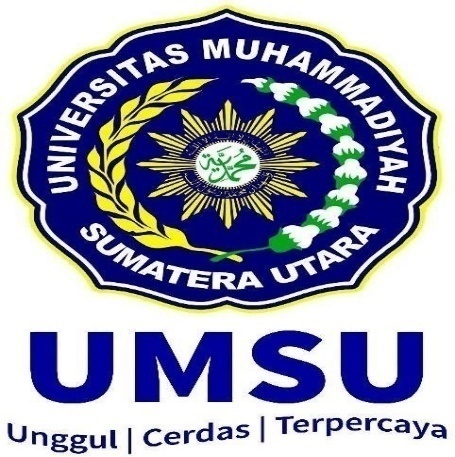 FAKULTAS PERTANIAN UNIVERSITAS MUHAMMADIYAH SUMATERA UTARA MEDAN 2023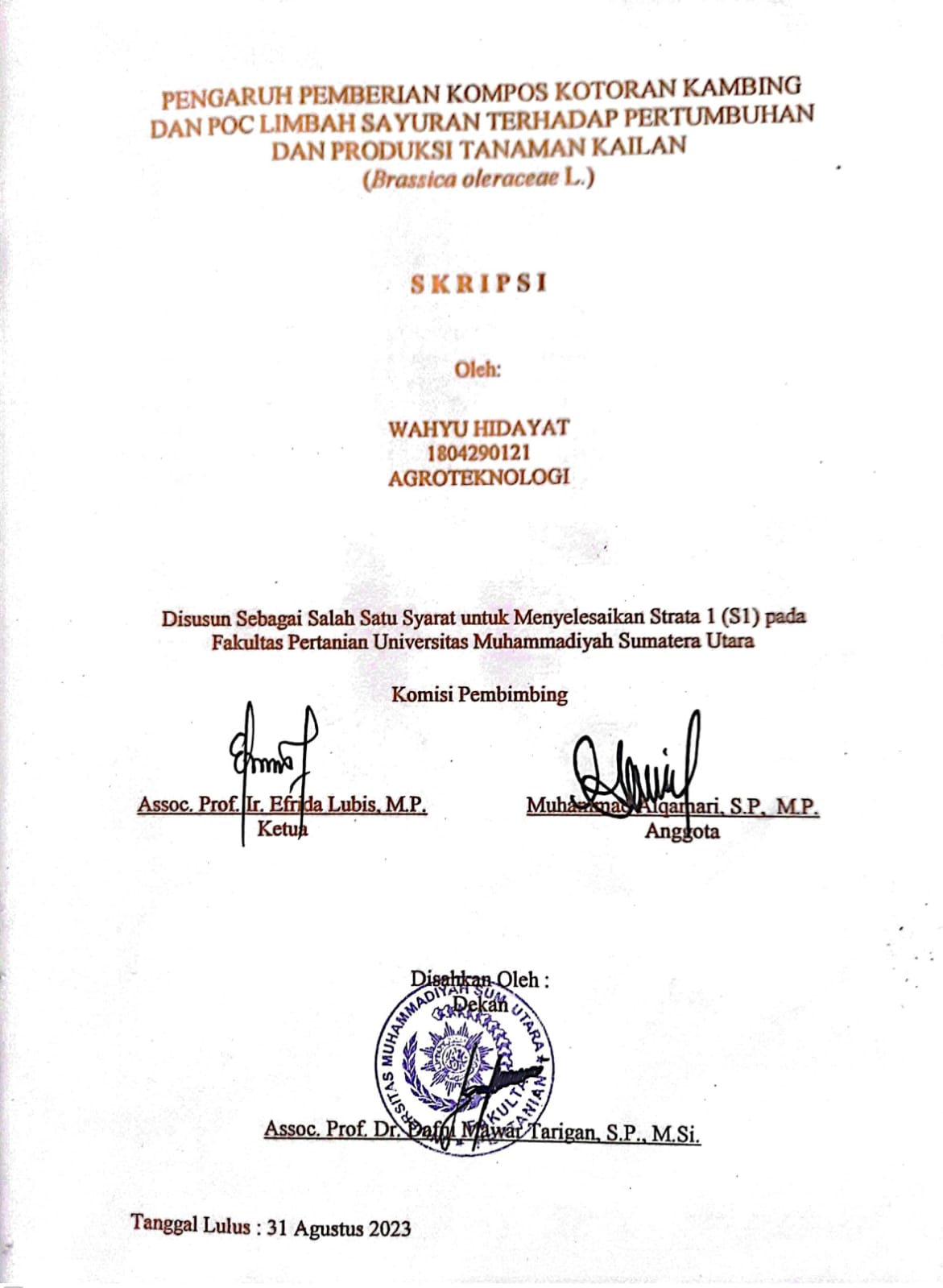 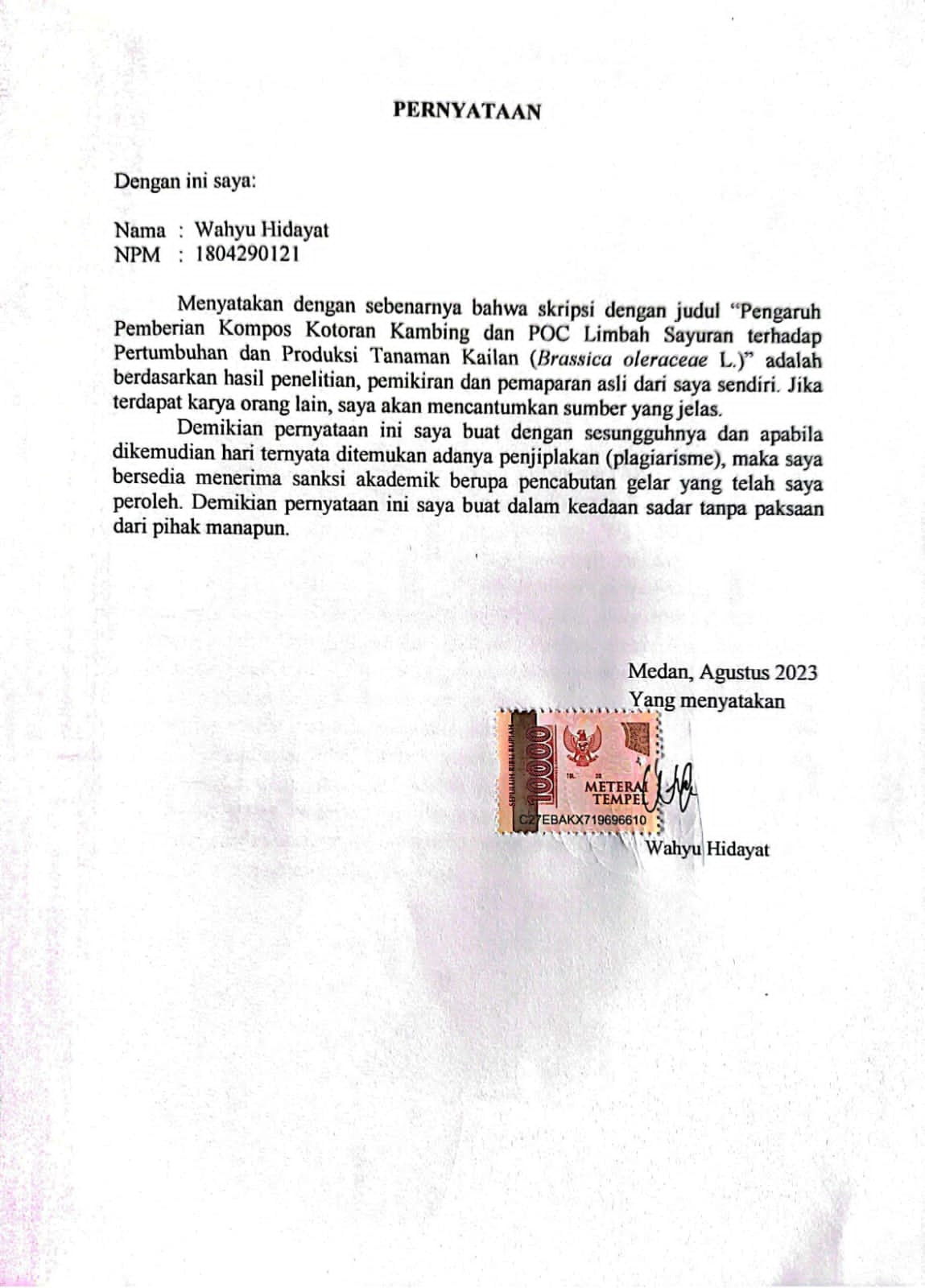 RINGKASANWahyu Hidayat, “Pengaruh Pemberian Kompos Kotoran Kambing dan POC Limbah Sayuran terhadap Pertumbuhan dan Produksi Tanaman Kailan (Brassica oleraceae L.) ”.  Di bawah bimbingan Ibu Assoc. Prof. Ir. Efrida Lubis, M.P. selaku ketua komisi pembimbing dan Bapak Muhammad Alqamari, S.P., M.P selaku anggota komisi pembimbing. Penelitian ini telah dilaksanakan di lahan Fakultas Pertanian Universitas Muhammadiyah Sumatera Utara di Jalan Tuar Ujung No. 65 Kecamatan Medan Amplas, Medan, Sumatera Utara dan ketinggian tempat 27 meter di atas permukaan laut (mdpl). Penelitian dimulai dari bulan Februari – Mei 2023. Dengan tujuan Untuk mengetahui respon pertumbuhan dan produksi tanaman kailan (Brassica oleraceae) terhadap pemberian Kompos Kotoran Kambing dan POC limbah Sayuran.  Penelitian ini menggunakan Rancangan Acak Kelompok (RAK) Faktorial dengan dua faktor yang diteliti yaitu : 1. Faktor Kompos Kotoran Kambing (W) dengan 4 taraf, yaitu: W0 = kontrol, W1 = 250 gram/polybag,  W2 = 500 gram/polybag,  W3= 750 gram/polybag dan 2. Faktor POC Limbah Sayuran (H) dengan 4 taraf, yaitu: H0 = kontrol, H1 = 100 ml/liter air/polybag, H2 = 200 ml/liter/polybag, H3 = 300 ml/liter/polybag. parameter yang diamati yaitu Tinggi Tanaman,Jumlah Daun , Berat Tanaman per  Sampel, Berat Tanaman Perplot. Hasil pada penelitian ini yaitu Adanya respon pemberian kompos kotoran kambing terhadap tinggi tanaman, jumlah daun,  luas daun,  bobot tanaman per sampel dan bobot tanaman per plot kailan dengan dosis terbaik W3 (750 g/polybag).Pemberian POC limbah sayuran tidak memberikan pengaruh yang nyata terhadap tinggi tanaman, jumlah daun,  luas daun,  bobot tanaman per sampel dan bobot tanaman per plot tanaman kalian.Tidak ada interaksi dari kombinasi pemberian kompos kotoran kambing dan POC limbah sayuran terhadap semua parameter pertumbuhan tanaman.SUMMARYWahyu Hidayat, "Effect Of Goat Manage Compost And Vegetable Waste Poc On The Growth And Production Of Kailan Plant               (Brassica oleraceae L.)". Under the guidance of Ms. Assoc. Prof. Ir. Efrida Lubis, M.P. as chairman of the supervising commission and Mr. Muhammad Alqamari, S.P., M.P as a member of the supervising commission. This research was carried out on the land of the Faculty of Agriculture, Muhammadiyah University of North Sumatra on Jalan Tuar Ujung No. 65 Medan Amplas District, Medan, North Sumatra and a height of 27 meters above sea level (masl). The research started from February - May 2023. With the aim of knowing the response of growth and production of cayenne plants (Brassica oleraceae) to the provision of Goat Manure Compost and POC Vegetable waste. This study used a factorial randomized block design (RBD) with two factors studied, namely: 1. Goat Manure Compost Factor (W) with 4 levels, namely: W0 = control, W1 = 250 grams/polybag, W2 = 500 grams/polybag, W3 = 750 gram/polybag and 2. POC Factor of Vegetable Waste (H) with 4 levels, namely: H0 = control, H1 = 100 ml/liter of water/polybag, H2 = 200 ml/liter/polybag, H3 = 300 ml/ liter/poly bag. Parameters observed were plant height, number of leaves, plant weight per sample, plant weight per plot. The results in this study were that there was a response to giving goat manure compost to plant height, number of leaves, leaf area, plant weight per sample and plant weight per kailan plot with the best dose W3 (750 g/polybag). Giving POC for vegetable waste did not have a significant effect significant effect on plant height, number of leaves, leaf area, plant weight per sample and plant weight per your crop plot. There was no interaction from the combination of composting goat manure and POC vegetable waste on all plant growth parameters.RIWAYAT HIDUP	Wahyu Hidayat , di lahirkan pada tanggal 09 September 2000 di Huta Padang Kecamatan BP Mandoge Kabupaten Asahan. Merupakan anak ke 3 dari Empat bersaudara dari pasangan Ayahanda Suryansyah dan Ibunda Murita.	Pendidikan yang telah ditempuh adalah sebagai berikut :Tahun 2012 menyelesaikan sekolah dasar (SD) di SDN 016531 Sei Nadoras, Kecamatan Bandar Pasir Mandoge, Kabupaten Asahan.Tahun 2015 menyelesaikan sekolah menengah pertama (SMP) di SMP N 1 Pulo Bandring, Kecamatan Pulo Bandring, Kabupaten Asahan.Tahun 2018 menyeselaikan sekolah menengah atas (SMA) di SMA N 2 Kisaran, Kecamatan Kisaran Timur, Kabupaten Asahan.Tahun 2018 melanjutkan pendidikan Strata 1 (S1) pada program studi Agroteknologi di Fakultas Pertanian Universitas Muhammadiyah Sumatera Utara.		Kegiatan yang pernah diikuti selama menjadi mahasiswa Fakultas Pertanian UMSU antara lain :Mengikuti PKKMB di Universitas Muhammadiyah Sumatera Utara tahun 2018Mengikuti Masa Ta’aruf PK IMM Fakultas Pertanian Universutas Muhammadiyah Sumatera Utara tahun 2018Mengikuti KIAM Universitas Muhammadiyah Sumatera Utara tahun 2018Mengikuti Uji Kompetensi Kewirausahaan Universitas Muhammadiyah Sumatera Utara Tahun 2022Melaksanakan KKN di Gunung Melayu tahun 2021Melaksanakan PKL di Balai Penelitian Sungei Putih  pada bulan Agustus 2022Melaksanakan Ujian Toes of English as a Foreign Language (TOPEL) di Universitas Muhammadiyah Sumatera Utara tahun 2022 Melaksanakan Ujian Komprehensif al-islam dan Kemuhammadiyahan di Universitas Muhammadiyah Sumatera Utara tahun 2023Melaksanakan penelitian skripsi di Lahan Percobaan Fakultas Pertanian Universitas Muhammadiyah Sumatera UtaraKATA PENGANTARPuji syukur penulis ucapkan  kehadirat Allah Subhanahu Wa Ta’allah yang telah memberikan rahmat, karunia dan hidayah-Nya, sehingga penulis dapat menyelesaikan penulisan skripsi penelitian. Tidak lupa penulis hantarkan shalawat dan salam kepada Nabi Muhammad Shallallahu ‘Alaihi Wa Sallam. Adapun judul skripsi penelitian adalah “Pengaruh Pemberian Kompos Kotoran Kambing dan POC Limbah Sayuran terhadap Pertumbuhan dan Produksi Tanaman Kailan (Brassica oleraceae L.)”.Pada kesempatan ini penulis mengucapkan terimakasih kepada:Ibu Assoc. Prof. Dr. Dafni Mawar Tarigan, S.P., M.Si., selaku Dekan Fakultas Pertanian Universitas Muhammadiyah Sumatera Utara.Ibu Prof. Dr. Ir. Wan Arfiani Barus, M.P., selaku Wakil Dekan 1 Program Studi Agroteknologi Fakultas Pertanian Universitas Muhammadiyah Sumatera Utara.Bapak Akbar Habib, S.P., M.P., selaku Wakil Dekan III Fakultas Pertanian Universitas Muhammadiyah Sumatera Utara.Ibu Dr. Rini Sulistiani, S.P.,M.P., selaku Ketua Prodi Agroteknologi Fakultas Pertanian Universitas Muhammadiyah Sumatera Utara.Ibu Aisar Novita, S.P., M.P., selaku Wakil Prodi Agroteknologi Fakultas Pertanian Universitas Muhammadiyah Sumatera Utara.Ibu Assoc. Prof. Ir. Efrida Lubis, M.P., selaku Ketua komisi pembimbing skripsi.Bapak Muhammad Alqamari, S.P., M.P., selaku Anggoga komisi pembimbing skripsi.Pegawai Biro Administrasi Fakultas Pertanian Universitas Muhammadiyah Sumatera Utara.Kedua Orang Tua penulis yang telah memberikan dukungan penuh dalam menyelesaikan skripsi baik moral maupun material.Seluruh teman-teman stambuk 2018 seperjuangan terkhusus Agroteknologi  yang telah membantu dan mewarnai kehidupan kampus.	Penulis menyadari masih ada kekurangan dalam skripsi, untuk itu penulis mengharapkan kritik dan saran yang membangun dari semua pihak dalam rangka penyempurnaan skripsi .
	  Medan, Agustus 2023							     							                 PenulisDAFTAR ISI	HalamanRINGKASAN		iSUMMARY		iiRIWAYAT HIDUP		iiiKATA PENGANTAR		v
DAFTAR ISI 		viiDAFTAR TABEL		ixDAFTAR GAMBAR		xDAFTAR LAMPIRAN		xiPENDAHULUAN		1
	Latar Belakang		1
	Tujuan Penelitian		3
	Kegunaan Penelitian		4TINJAUAN PUSTAKA		5
	Botani Tanaman Kailan (Brassica oleraceae L.)		5	Morfologi Tanaman Kailan		5
	Syarat Tumbuh Tanaman Kailan		7Iklim		7Tanah		          7
	Pupuk Organik		          8Kompos Kotoran Kambbing		          9POC Limbah Sayuran		        10Hipotesis Penelitian		        11BAHAN DAN METODE		12
	Tempat dan Waktu		12
	Bahan dan Alat		12
	Metode Penelitian		12
	Metode Analisa Data		13
	Pelaksanaan Penelitian		14		Persiapan Lahan		14		Pembuatan POC Limbah Sayuran		14		Penyemaian		 14
		Pengisian Tanah ke Polybag		15
		Penanaman Bibit		15
		Pemeliharaan Tanaman		15		Penyiraman		15
		Penyiangan		15Penyisipan		16Pembumbunan		16Pengaplikasian Kompos Kotoran Kambing		16Pengaplikasian POC Limbah Sayuran		16Pengendalian Hama dan Penyakit		16Parameter Pengamatan		17Tinggi Tanaman		 17Jumlah Daun		17Luas Daun		17Bobot Tanaman per Sampel		17Bobot Tanaman per Plot		17HASIL DAN PEMBAHASAN		18KESIMPULAN DAN SARAN		31DAFTAR PUSTAKA		32LAMPIRAN		36
DAFTAR TABELNomor	Judul    	HalamanTinggi Tanaman Kailan dengan Pemberian Kompos Kotoran Kambing dan POC Limbah Sayuran pada 2-5 MSPT		18Jumlah Daun dengan Pemberian Kompos Kotoran Kambing dan POC Limbah Sayuran pada 2-5 MSPT		21Luas Daun dengan Pemberian Kompos Kotoran Kambing dan POCLimbah Sayuran pada 2-5 MSPT		24Bobot Tanaman per Sampel dengan Pemberian Kompos Kotoran Kambing dan POC Limbah Sayuran		26Bobot Tanaman per Plot dengan Pemberian Kompos Kotoran Kambing dan POC Limbah Sayuran		29DAFTAR GAMBARNomor	Judul    	HalamanHubungan Tinggi Tanaman dengan Pemberian Kompos KotoranKambing		19Hubungan Jumlah Daun dengan Pemberian Kompos KotoranKambing		22Hubungan Luas Daun dengan Pemberian Kompos Kotoran Kambing		25Hubungan Bobot Tanaman per Sampel dengan Pemberian KomposKotoran Kambing		27Hubungan Bobot Tanaman per Plot dengan Pemberian Kompos 	Kotoran Kambing		29DAFTAR LAMPIRANNomor	Judul    	HalamanBagan Plot Penelitian		36Bagan Sampel Penelitian		37Data Pengamatan dan Sidik Ragam Tinggi Tanaman Umur 2 MSPT		38Data Pengatan dan Sidik Ragam Tinggi Tanaman Umur 3 MSPT		39Data Pengamatan dan Sidik Ragam Tinggi Tanaman Umur 4 MSPT		40Data Pengamatan dan Sidik Ragam Tinggi Tanaman Umur 5 MSPT		41Data Pengamatan dan Sidik Ragam Jumlah Daun Umur 2 MSPT		42DataPengamatan dan Sidik Ragam Jumlah Daun Umur 3 MSPT		43DataPengamatan dan  Sidik Ragam Jumlah Daun Umur 4 MSPT		44DataPengamatan dan Sidik Ragam Jumlah Daun Umur 5 MSPT		45Data Pengamatan dan Sidik Ragam Luas Daun Umur 2 MSPT		46Data Pengamatan dan Sidik Ragam Luas Daun Umur 3 MSPT		47Data Pengamatan dan Sidik Ragam Luas Daun Umur 4 MSPT		48Data Pengamatan dan  Sidik Ragam Luas Daun Umur 5 MSPT		49Data Pengamatan dan  Sidik Ragam Bobot Tanaman per Sampel (g) 		50Data Pengamatan dan  Sidik Ragam Bobot Tanaman per Plot     (g)		51PENDAHULUANLatar Belakang            Kailan (brassica oleraceae) merupakan sayuran yang berasal dari Negara Cina yang mirip dengan tanaman sawi dan kembang kol, kalian tanaman semusim yang tergolong dalam keluarga kubis-kubisan, tanaman kailan salah satu jenis sayur daun, dimana rasanya enak serta mempunyai kandungan gizi yang dibutuhkan oleh manusia, kandungan gizi serta rasa yang enak membuat kalian menjadi salah satu produk pertanian yang digemari oleh masyarakat. Produksi tanaman sayur kailan yang tergolong dalam tanaman kubis mengalami perkembangan yang fluktuatif cenderung menurun pada tahun 2012 hingga tahun 2015. Menurunnya produksi kailan tidak sebanding dengan permintaan yang semakin meningkat di setiap harinya. Estimasi pertumbuhan konsumsi sayuran menunjukkan bahwa peningkatan rerata konsumsi per kapita sayuran adalah sebesar 0,7% per tahun, sehingga pada tahun 2050 konsumsi per kapita sayuran diperkirakan akan mencapai 49,63 kg per kapita. Berdasarkan proyeksi jumlah penduduk Indonesia pada tahun 2050 sebesar 400 juta orang, maka akan dibutuhkan 19.852.000 ton sayuran untuk memenuhi permintaan konsumsi (Fajri dan Soelistyono, 2018).		Permintaan terhadap kailan terus meningkat sejalan dengan pertambahan penduduk yang diikuti dengan meningkatnya kesadaran akan manfaat sayur- sayuran dalam memenuhi gizi keluarga, sehingga produksi tanaman kailan perlu terus ditingkatkan, upaya peningkatan produksi tanaman kailan juga telah dilakukan pada umumnya menggunakan pupuk anorganik, karena dianggap pupuk anorganik lebih mudah didapat dan mudah diaplikasikan dan harganya relatif mahal namun pupuk anorganik yang diberikan pada tanaman tidak semuanya dapat diserap atau dimanfaatkan oleh tanaman tetapi masih banyak sisa-sisa kimia yang akan ditingalkan di tanah, penggunaan pupuk kimia secara terus-menerus dengan dosis yang mengikat justru dapat menyebabkan tanah menjadi keras  (Pranata, 2010).		Upaya peningkatan produksi kailan dapat menggunakan pupuk organik yang berbahan dasarkan bahan organik yang berada disekitar kita, yang tanpa harus mengeluarkan biaya yang tinggi dan tidak memiliki dampak negatif bagi tanaman, salah satu pupuk organik yang dapat dimanfaatkan adalah limbah sayur. Pupuk organik yang sebagian besar atau seluruhnya terdiri atas bahan organik yang berasal dari tanaman dan atau hewan yang telah melalui proses rekayasa, dapat berbentuk padat atau cair untuk memperbaiki kesuburan tanah atau menggemburkan tanah            (Mursalim dkk., 2018).		Limbah sayur merupakan bahan organik yang selama ini sering kurang dimanfaatkan secara optimal, melainkan dibiarkan begitu saja berserakan disekitar kebun, yang mana hal ini dapat menimbulkan cemaran udara berupa bau busuk yang mengganggu lingkungan. Pemanfaatan atau pengelolahan limbar sayur adalah suatu kegaiatan yang sangat baik selain mengurangi  sampah dan bauk tidak sedap di lingkungan, limbah sayur juga dapat digunakan sebagai pupuk organik yang dapat menambahkan usur hara bagi tanah. Limbah sayur dari pasar dapat dimanfaatkan sebagai bahan baku pembuatan pupuk organik padat maupun pupuk organic cair dapat sebagai penyubur tanaman sayuran yang sama maupun jenis tanaman sayuran yang lain seperti kailan (Arihati dkk., 2019). Limbah sisa sayuran memiliki nilai kandungan organik berupa protein 1, 7 g, lemak 0,2 g, dan karbohidrat 5,3 g yang berpotensi sebagai bahan baku pembuatan kompos (Suprihatin, 2010).		Pupuk organik dapat membantu pertembuhan tanaman kailan salah satu pupuk organik yang dapat digunakan yakni berasal dari kotoran hewan seperti sapi, kambing, dan ayam. Salah satu ternak yang cukup berpotensi  sebagai sumber pupuk organik adalah kambing. Tekstur dari kotoran kambing adalah khas, karena berbentuk butiran–butiran yang agak sukar pecah secara fisik sehingga sangat berpengaruh terhadap proses dekomposisi dan proses penyediaan haranya, nilai rasio C/N pupuk kandang kambing umumnya masih di antara 20-25. Pupuk kandang yang baik harus mempunyai rasio C/N kurang dari 20, sehingga pupuk kandang kambing akan lebih baik penggunaannya bila dikomposkan terlebih dahulu. Kadar hara pupuk kandang kambing mengandung kalium yang relatif lebih tinggi dari pupuk kandang yang berasal dari kotoran sapi dan kerbau, namun lebih rendah dibandingkan pupuk kandang yang berasal dari kotoran ayam, babi dan kuda (Kailan, 2013)		Penelitian ini mengkaji tentang respon pertumbuhan tanaman kalian kailan terhadap pemberian kompos kotoran kambing dan POC limbah sayuran sehingga dapat mengetahui perbedaan pertumbuhan dan produksi tanaman kailan.Tujuan PenelitianUntuk mengetahui respon pertumbuhan dan produksi tanaman kailan (Brassica oleraceae) terhadap pemberian Kompos Kotoran Kambing dan POC limbah Sayuran. Kegunaan PenelitianSebagai salah satu syarat untuk menyelesaikankan studi strata satu (S1) pada Fakultas Pertanian Universitas Muhammadiyah Sumatera Utara.Sebagai sumber informasi bagi pihak - pihak yang membutuhkan dalam budidaya tanaman kalian di Indonesia.TINJAUAN PUSTAKABotani Tanaman Kailan (Brassica oleraceae L.)Tanaman kailan mempunyai batang berwarna hijau kebiruan, bersifat tunggal dan bercabang pada bagian atas. warna batangnya mirip dengan kembang kol, tanaman kailan sayuran yang berdaun tebal, datar, mengkilap,  keras, berwarna hijau kebiruan, dan letaknya berselang. Daunnya panjang dan melebar seperti caisim. Kailan dapat dipanen ketika sudah berumur 40-50 hari setelah pindah tanam (Manalu, 2019).Divisi	: Spermatophyta Subdivisi 	: Angiospermae Kelas	: DicotyledonaeFamili	: CruciferaeGenus	: BrassicaSpesies	: Brassica oleracea L.Morfologi Tanaman KailanTanaman Kailan (Brassica oleraceae var achepala) berasal dari negeri Cina. Di Indonesia, kailan merupakan jenis sayuran baru, tetapi menjadi kegemaran keluarga. Bentuk tanaman kailan mirip dengan sawi (caisim) atau kembang kol. Daunnya panjang dan lebar seperti caisim, sedangkan warna daun dan batang nya mirip dengan kembang kol. Batangnya agak manisdan empuk, sedangkan daunnya enak dan legit (Habibi, 2018).AkarSistem perakaran tanaman kailan memiliki akar tunggang (radix primordial) dan cabang-cabang akar yang bentuknya bulat panjang (silindris) menyebar ke semua arah pada kedalaman antara 30 – 50 cm. Akar-akar ini berfungsi antara lain mengisap air dan zat makanan dari dalam tanah, serta menguatkan berdirinya batang tanaman (Sunarjono, 2003)BatangBatang tanaman Kailan umumnya pendek dan banyak mengandung air dengan diameter antara 3 – 4 cm. Disekeliling batang hingga titik tumbuh terdapat tangkai daun yang berukuran pendek. Batang berwarna hijau kebiruan yang bersifat tunggal dan bercabang pada ujung batang, warna batang mirip dengan tanaman sayur Kembang Kol. Terdapat lapisan zat lilin pada batang kailan hingga tampak mengkilap, munculnya daun atau tangkai daun pada batang secara keseluruhan berselang – seling, tanaman kailan berdaun tebal, datar, mengkilap, keras, berwarna hijau kebiruan dan letaknya berselang (Sinaga, 2018).DaunTanaman kailan adalah sayuran yang berdaun tebal, datar, mengkilap, keras, berwarna hijau kebiruan, dan letaknya berselang. Daunnya panjang dan melebar seperti caisim, sedangkan warna daun mirip dengan kembang kol berbentuk bujur telur (Widaryanto dkk., 2003)BijiBiji kailan berbentuk polong (siligue) dan biiji kailan melekat pada kedua bagian sisi sekat bilik yang membagi buah menjadi dua bagian. Buah kailan berbentuk polong, panjang dan ramping berisi biji. Bijinya bulat kecil berwarna coklat sampai kehitam-hitaman. Biji-biji inilah yang digunakan sebagai bahan perbanyakan tanaman kailan (Kurniyadi, 2016).Syarat Tumbuh IklimTanaman kailan sesuai ditanam di kawasan yang mempunyai suhu  diantara 23 – 35 °C. Kelembapan udara yang sesuai bagi pertumbuhan kailan berkisar antara 80 – 90 %. Pada umumnya tanaman kailan baik ditanam di dataran tinggi dengan ketinggian antara 1.000 - 3.000 meter di atas permukaan laut, seperti halnya kubis tunas yang hanya baik ditanam pada ketinggian lebih dari 800 m di atas permukaan laut. Tanaman kailan memerlukan curah hujan yang berkisar antara 1000 -1500 mm/tahun, keadaan curah hujan ini berhubungan erat dengan ketersediaan air bagi tanaman. Kailan termasuk jenis sayuran yang toleran terhadap kekeringan atau ketersediaan air yang cukup terbatas. Temperatur optimum pertumbuhan terletak antara 15ºC, temperatur minimum pertumbuhan mungkin di atas 0ºC. Bila temperatur turun sampai di bawah -10ºC dan tetap bertahan untuk waktu yang lama akibatnya tanaman menjadi rusak, pada suhu yang terlalu rendah, tanaman menujukan gejala nekrosa pada jaringan daun dan akhirnya tanaman mati (Banuera, 2021).TanahTanaman kailan menghendaki keadaan tanah yang gembur dan subur, dan umumnya tumbuh baik pada berbagai jenis tanah dengan pH berkisar di antara 5,0-6,5. Tanah yang memiliki pH di bawah nilai 5,0 perlu dilakukan pengapuran untuk meningkatkan nilai pH yang sesuai bagi pertumbuhan tanaman kailan, sama seperti sayuran lainnya, kailan memiliki batas pH dan kelembapan tertentu agar tanaman ini dapat tumbuh dengan baik Jenis tanah yang paling baik untuk tanaman kailan adalah lempung berpasir, pada tanah masam (pH kurang dari 5,5), pertumbuhan kailan sering mengalami hambatan, seperti mudah terserang akar bengkak atau “Club root” yang disebabkan oleh cendawan Plasmodiophora brassicae Wor. pada tanah basa (alkalis) (pH lebih dari 6,5) tanaman dapat terserang (blackleg) akibat cendawan Phoma lingam (Sefrinaldi, 2021).Pupuk organikPupuk organik cair adalah larutan dari hasil pembusukan bahan-bahan organik yang berasal dari sisa tanaman, kotoran hewan dan manusia yang kandungan unsur haranya lebih dari satu unsur .Kelebihan dari pupuk organik ini adalah mampu mengatasi defisiensi hara secara cepat, tidak bermasalah dalam pencucian hara, dan juga mampu menyediakan hara secara cepat. Jika dibandingkan dengan pupuk anorganik, pupuk organik cair umumnya tidak merusak tanah dan tanaman meskipun sudah digunakan sesering mungkin.Selain itu, pupuk ini juga memiliki bahan pengikat sehingga larutan pupuk yang diberikan ke permukaan tanah bisa langsung dimanfaatkan oleh tanaman (Hadisuwito, 2012).Pupuk organik mempunyai fungsi antara lain adalah memperbaiki struktur tanah, karena bahan organik dapat mengikat partikel tanah menjadi agregat mantap, memperbaiki distribusi ukuran pori tanah sehingga daya pegang air tanah meningkat dan pergerakan udara (aerasi) di dalam tanah menjadi lebih baik, fungsi biologi pupuk organik adalah sebagai sumber energy dan makanan bagi mikroba didalam tanah. Dengan ketersediaan bahan organik yang cukup, aktifitas organisme tanah meningkat dan mempengaruhi ketersediaan unsur hara (Novriandi, 2019).Perananan Kompos Kotoran KambingKotoran kambing biasanya langsung digunakan oleh masyarakat sebagai pupuk organik untuk tanaman. Kotoran kambing memiliki struktur yang keras dam lama diuraikan oleh tanah sehingga tanaman tidak dapat tumbuh dengan maksimal. Nilai rasio C/N pupuk kandang kambing umumnya diatas 30, oleh karena itu pupuk kandang kambing harus dikomposkan terlebih dahulu sebelum digunakan ke tanaman, prinsip pengomposan adalah untuk menurunkan   rasio C/N bahan organik hingga sama  dengan  C/N  tanah. Pengomposan  adalah proses penguraian bahan-bahan organik secara biologis oleh mikroba-mikroba yang memanfaatkan bahan organik sebagai sumber energi (Trivana, 2017).Kotoran kambing mengandung unsur nitrogen dan kalium yang lebih tinggi dibandingkan dengan kotoran sapi, kompos kotoran kambing merupakan jenis pupuk organik yang berasal dari hasil akhir penguraian sisa-sisa hewan ternak kambing yang berfungsi sebagai penyuplai unsur hara tanah sehingga dapat digunakan untuk memperbaik anah secara fisik, kimia, maupun biologis, yaitu memperbaiki aerasi dan drainase tanah, sehingga kemampuan menyerap dan menahan air lebih meningkat, membantu ketersediaan unsur hara tanah makro maupun mikro dan meningkatkan efisiensi pengambilan unsur hara tanah serta menjadi sumber energi bagi mikroorga-nisme tanah yang mampu  melepaskan hara bagi tanaman (Sumpotan, 2013). Hasil Penelitian menunjukkan bahwa semakin tinggi dosis kompos kotoran kambing yang diberikan akan meningkatkan pertumbuhan dan hasil kailan. Dosis yang efektif ditunjukkan pada pemberian 50 ton/ha berdasarkan potensi hasil tanaman kailan yaitu bobot segar  tanaman dengan rata-rata 54,29 gram (Hari dkk., 2020)Peranan POC Limbah SayuranLimbah sayuran merupakan limbah yang jumlahnya banyak di pasar khususnya pasar tradisional. Limbah sayuran adalah bagian dari sayuran atau sayuran yang sudah tidak dapat digunakan atau dibuang. Limbah sayuran berpeluang digunakan sebagai bahan untuk pembuatan pupuk organik karena ketersediaannya yang melimpah serta mudah didapat berdasarkan hasil kajian secara laboratoris, pupuk organik cair yang berasal dari saripati limbah sayuran memenuhi syarat sebagai pupuk, baik sebagai sumber unsur hara makro maupun mikro. Menurut (Fitriyatno, 2012) pemberian pupuk organik cair dengan taraf 0 ml, 10 ml dan 20 ml tidak berpengaruh terhadap tinggi tanaman dan jumlah daun, tetapi ada pengaruh terhadap luas daun pada tanaman selada. Kandungan unsur makro yang meliputi N, P, K Ca, Mg dan S berkisar 101 – 3.771 mg.I-1, sedangkan unsur mikro meliputi Fe, Mn, Cu dan Zn berkisar 0,2 – 0,62 mg.I-1. Menurut (Novriani, 2014) kandungan pupuk organik cair asal sampah sayur-sayuran adalah Nitrogen 0,16%, Fosfor 0,014%, kalium 0,25%, C/N 33, COrganik 5,20%. Kelebihan dari pupuk organik cair adalah mampu menyediakan hara secara cepat, tidak merusak tanah dan tanaman meskipun terus-menerus digunakan. Hasil uji statistika menunjukan bahwa perlakukan terbaik adalah dengan menggunakan 100 % / liter pupuk organik cair mampu meningkatkan pertumbuhan dan produksi pada tanaman (Sulastri, 2017). Menurut (Wijaya, 2013) menambahkan bahwa pupuk organik cair dari limbah sayuran memberikan pengaruh yang nyata terhadap semua parameter yang diamati. Perlakuan dengan dosis 500 ml/l air memberikan pertumbuhan dan hasil yang signifikan terhadap pertumbuhan dan produksi tanaman kailan.Hipotesis PenelitianAda pengaruh pengaruh kompos kotoran kambing terhadap pertumbuhan tanaman kailan (Brassica oleraceae). Ada pengaruh pemberian POC limbah sayuran produksi tanaman kailan         (Brassica oleraceae).Ada pengaruh interaksi pemberian kompos kotoran kambing dan POC limbah sayuran terhadap produksi tanaman kalian (Brassica oleraceae).BAHAN DAN METODETempat dan WaktuPenelitian ini telah dilaksanakan di lahan percobaan Fakultas Pertanian Universitas Muhammadiyah Sumatera Utara dengan lokasi Jl. Tuar No 65 Kec. Medan Amplas dengan ketinggian tempat ± 27 mdpl.Bahan dan AlatBahan yang digunakan dalam penelitian ini yaitu benih kailan, polybag ukuran 20 x 30 cm, kompos kotoran kambing, limbah sayurAlat yang digunakan dalam penelitian ini yaitu cangkul, parang, meteran, timbangan analitik, penggaris, gembor, pisau cutter, oven, plang, bambu, tali plastik, alat tulis dan kamera.Metode PenelitianPenelitian ini dilakukan dengan menggunakan Rancangan Acak Kelompok (RAK) Faktorial, dengan 2 faktor yaitu:Faktor Kompos Kotoran Kambing (W) dengan 4 taraf, yaitu: W0 = kontrolW1 = 250 gram/polybag W2 = 500 gram/polybag W3= 750 gram/polybagFaktor POC Limbah Sayuran (H) dengan 4 taraf, yaitu: H0 = kontrolH1 = 100 ml/liter air/polybag H2 = 200 ml/liter/polybagH3 = 300 ml/liter/polybagJumlah kombinasi perlakuan 4 x 4 =16 kombinasi, yaitu:Jumlah ulangan	: 3 ulanganJumlah plot per ulangan	: 16 PlotJumlah plot seluruhnya	: 48 plotJumlah tanaman per plot	: 5 polybagJumlah tanaman per ulangan	: 80 tanamanJumlah tanaman sampel per plot	: 3 tanamanJumlah sample per ulangan	: 48 tanaman Jumlah tanaman sampel seluruhnya	: 144 tanaman  Jumlah tanaman seluruhnya	: 240 tanamanJarak antar plot		: 50 cmJarak antar ulangan	: 100 cmJarak antar polybag	: 15 cmMetode Analisis DataData hasil penelitian dianalisis dengan menggunakan sidik ragam berdasarkan model linier sebagai berikut:Yijk  =  µ + γ i + Wi + Hj + (WH)jk + εijkKeterangan  :Yijk	:  Hasil pengamatan dari faktor W pada taraf ke-i dan faktor H pada taraf ke-j dalam ulangan kµ           	:  Efek nilai tengahγ i	:  Efek dari ulangan ke-iA j	:  Efek dari perlakuan faktor W pada taraf ke-jBj	:  Efek dari perlakuan faktor H pada taraf ke-k(AB)jk	:   Efek interaksi dari faktor W pada taraf ke-j dan faktor H pada taraf kekεijk          :  Efek error pada ulangan ke-i, faktor W pada taraf ke-j dan faktor H pada taraf ke-kPelaksanaan Penelitian Persiapan LahanLahan yang digunakan seluas 5 x 9 meter sebelumnya dibersihkan dari gulma yang tumbuh liar dengan cara aplikasi penyemprotan herbisida sistemik di areal lahan yang digunakan. Cara ini bertujuan untuk menghemat tenaga dalam proses pembersihanya dan juga dapat menekan pertumbuhan gulma yang nantinya akan tumbuh menjadi tumbuhan baru. Selanjutnya areal lahan yang memiliki kondisi tanah tidak rata dikikis dengan cangkul sehingga areal lahan rata, dan polybag dapat berdiri dengan baik.Pembuatan POC Limbah SayuranMempersiapkan tong plastik 20 liter sebagai tempat pembuatan limbah sayuran, lalu mengumpulkan sisa sayuran yang sudah tidak dipakai seperti bonggol sawi, selada, bayam, daun sop dan daun pre dari pasar maupun dapur rumah sebanyak 8 kg, kemudian seluruh sayuran dicincang. Setelah semua tercincang limbah sayuran dimasukkan ke dalam wadah tong plastik yang telah berisikan air 15l dan 100 ml EM4. Proses pembuatan limbah sayuran dan dapat digunakan setelah 3 minggu, agar limbah sayuran terdekomposisi dengan baik.  PenyemaianBenih diatur dalam barisan dengan jarak 10 cm dan sedikit diberi naungan untuk menghindari paparan cahaya matahari secara langsung. Sebelum benih disemai terlebih dahulu direndam selama 15 menit di dalam air untuk mempercepat perkecambahan. Bibit siap dipindah tanam setelah berumur 14 hari di persemaian, tujuannya adalah agar bibit lebih tahan terhadap cekaman lingkungan.Pengisian Tanah Ke PolybagSebelum polybag di isi terlebih dahulu polybag dibalik agar nantinya polybag dapat berdiri dengan baik saat diletakkan dilapangan. Pengisian media tanam ke polybag dilakukan secara manual dengan menggunakan polybag ukuran 5 Kg..Penanaman BibitBibit kailan dipilih yang sehat dengan ciri-ciri pertumbuhannya seragam, memiliki akar yang banyak, dan telah berumur 2 minggu di persemaian. Bibit dipindahkan ke dalam polybag dengan cara membuat lubang dengan jari tangan pada media tanam sedalam 3 cm, kemudian bibit kailan tersebut dimasukkan ke dalam lubang tanam, diusahakan agar akar tegak lurus di dalam lubang tanam. Selanjutnya lubang tanam ditutup dengan tanah lalu disiram. Penanaman bibit kailan dilakukan pada sore hari untuk menghindari bibit kailan dari stres akibat suhu yang tinggi, sinar matahari pada waktu siang dapat menyebabkan bibit menjadi layu.Pemeliharaan Tanaman  PenyiramanPenyiraman dilakukan dengan cara 2 kali sehari, pagi dan sore hari atau disesuaikan dengan cuaca. Saat turun hujan maka penyiraman tidak perlu dilakukan. Penyiraman dilakukan dengan cara perlahan – lahan agar tidak terjadi erosi dan agar tanaman tidak terbongkar dari media tanam.PenyianganPenyiangan dilakukan dengan menyemprotkan herbisida di sekitar lahan penelitian dan secara manual menggunakan tangan dan cangkul dengan mencabut setiap gulma yang tumbuh di dalam polybag dan sekitar lahan penelitian.PenyisipanPenyisipan dilakukan terhadap tanaman yang mati yang terserang hama dan penyakit atau pertumbuhan yang tidak normal. Penyisipan dilakukan 1 - 2 minggu setelah tanam dengan tanaman sisipan yang telah disiapkan.PembumbunanPembumbunan dilakukan akibat penyiraman air yang menyebabkan tanah menjadi susut dengan cara menaikkan tanah yang ada di polybag agar bibit kembali tertutup dan tanaman berdiri lebih kuat.Pengaplikasian Kompos Kotoran KambingKompos kotoran kambing diberikan pada tanaman kailan pada saat 2 minggu sebelum tanam, sesuai dengan dosis perlakuan W0 = kontrol, W1 = 250 gram/polybag, W2 = 500 gram/polybag dan W3= 750 gram/polybag.Pengaplikasian POC Limbah SayuranPengaplikasian POC Limbah Sayuran diberikan pada saat 1 minggu setelah pindah tanam (MSPT) dan diberikan kembali pada saat 3 Minggu setelah pindah tanam (MSPT). Dengan cara menyemprotkan POC dibagian daun dan batang tanaman kailan dengan menggunakan semprot kecil (suprayer) dengan konsentrasi H0 = kontrol, H1 = 100 ml/liter/polybag, H2 = 200 ml/liter/polybag, H3 = 300 ml/liter/polybag.Pengendalian Hama dan PenyakitPengendalian hama pada tanaman kailan dilakukan dengan menyemprotkan pestisida decis sebanyak 2 ml/l air, terdapat serangan hama belalang dan ulat pada saat penelitian dilaksanakan.Parameter Pengamatan Tinggi TanamanPengukuran tinggi tanaman dimulai dari permukaan media tanam hingga ujung daun tertinggi. Pengamatan dilakukan pada saat tanaman berumur 2 MSPT dengan interval 1 minggu sekali sampai tanaman berumur 5 MSPT.Jumlah daunDaun yang diamati adalah daun yang terbuka secara sempurna dan pengamatan dilakukan pada saat tanaman berumur 2 MSPT dengan interval 1 minggu sekali sampai tanaman berumur 5 MSPT.Luas DaunPengamatan luas daun tanaman dengan cara mengukurnya menggunakan alat pengukur daun yaitu menggunakan penggaris atau (roll) pada saat tanaman panen.Bobot Tanaman SampelBobot tanaman kailan dinyatakan dalam satuan gram (g) dengan cara menimbang tanaman kailan dengan menggunakan timbangan analitik digital. Bobot Tanaman PerplotBobot  tanaman  perplot  dinyatakan  dalam  satuan  gram  (g)   dengan menimbang hasil tanaman kailan keseluruhan dari masing – masing polybag dilakukan pada saat setelah panen dengan menggunakan alat timbangan analitik digital.HASIL DAN PEMBAHASANTinggi Tanaman Data pengamatan tinggi tanaman kalian setelah dilakukan pemberian kompos kotoran kambing dan POC limbah sayuran umur 2 MSPT – 5 MSPT beserta sidik ragamnya dapat dilihat pada Lampiran 3 – 6. Berdasarkan sidik ragam pemberian kompos kotoran kambing berpengaruh nyata terhadap parameter tinggi tanaman pada pengamatan 2 - 5 MSPT setelah aplikasi namun perlakuan POC limbah sayuran dan interaksi kedua perlakuan yang di uji berpengaruh tidak nyata. Tinggi tanaman dapat dilihat pada Tabel 1. Berdasarkan Tabel 1. menunjukkan bahwasannya pemberian kompos kotoran kambing pada tanaman-tanaman kailan memberikan pengaruh nyata terhadap parameter tinggi tanaman pada umur 2, 3, 4 dan 5 MSPT. Dari data rataan yang didapat ditemukan nilai rataan tinggi tanaman tertinggi terletak pada pengamatan umur 5 MSPT dengan rataan tertinggi pada perlakuan W3 yaitu 22.11 cm yang berbeda nyata dengan perlakuan W0  yaitu 17,54 cm namun tidak berbeda nyata pada perlakuan W1 dan W2 yaitu 16.77 dan 16.63 cm. Pada aplikasi POC limbah sayuran menunjukkan pengaruh tidak nyata terhadap parameter tinggi tanaan kalian, sedangkan pada perlakuan interaksi (W x H)  juga menunjukkan pengaruh tidak nyata terhadap parameter tinggi tanaan kalian.Tabel 1. Tinggi Tanaman kailan  pada Umur 2-5 MSPT.Keterangan : Angka yang diikuti huruf yang tidak sama pada baris yang sama berbeda nyata menurut uji DMRT 5%.Hubungan tinggi tanaman kailan umur 2-5 MSPT terhadap pemberian kompos kotoran kambing dapat dilhat pada Gambar 1.Gambar 1. Tinggi tanaman kailan dengan pemberian kompos kotoran kambing Gambar 1 menunjukkan bahwa tinggi tanaman kailan dengan pemberian kompos kotoran kambing sebanyak 750 g/polybag (W3) dapat meningkatkan tinggi tanaman hingga 21% jika dibandingkan dengan kontrol. Pemberian kompos kotoran kambing terhadap tinggi tanaman kailan yang menunjukkan hubungan linear dengan persamaan 2 MPST ŷ = 13,219 - 0,0133x + 0,0005x2 dengan nilai r = 0,93, 3 MSPT ŷ = 14,39 - 0,0133x + 0,0005x2 dengan nilai r = 0,93, 4 MSPT ŷ = 15,76 -  0,0133x + 0,0005x2 dengan nilai r = 0,93 dan 5 MSPT ŷ = 17,79 - 0,0133x + 0,0005x2 dengan nilai r = 0,93. penambahan berupa pupuk kotoran kambing memberikan tingkat kecenderungan yang lebih tinggi, hal ini disebabkan karena kandungan unsur hara yang terdapat pada perlakuan pupuk kotoran kambing baik unsur hara makro maupun mikro memberikan peranan penting dalam peningkatan tinggi tanaman. Hal ini sesuai dengan pernyataan  (Hendri dkk., 2020) yang menyatakan kotoran kambing memiliki sifat yang tidak merusak tanah, menyediakan unsur hara makro dan mikro, berfungsi untuk meningkatkan daya menahan air, aktivitas mikrobiologi tanah, nilai kapasitas tukar kation dan memperbaiki struktur tanah. Hal ini dipertegas oleh penelitian (Hari dkk, 2021) semakin tinggi dosis kompos kotoran kambing yang diberikan akan meningkatkan pertumbuhan dan hasil kailan. Dosis yang efektif ditunjukkan pada pemberian 50 ton/ha.Menurut (Nuryani dkk., 2019) unsur P memiliki peran sangat penting dalam proses pemanjangan, pembelaham dan pengembangan sel sebagai aktivator berbagai reaksi ezimatis yg terjadi. Menurut (munawar, 2011) yang menunjukkan bahwa unsur fosfat memiliki fungsi esensial yang paling berperan dalam keterlibatan transfer energi dan penyimpanan di dalam tanaman. Dalam proses pembentukan intisel, metabolisme karbohidrat, perbanyakan dan pembelahan sel unsur fosfor memiliki bagian penting di dalam proses-proses tersebut. Unsur hara Kalium memiliki peran penting pada pertumbuhan tanaman yang paling utama ketika tanaman dalam masa pematangan dikarenakan berpengaruh pada proses fotosintesis ketika membentuk klorofil, pengisian esensial dan biji pada pembentukan karbohidrat (Hafsi dkk., 2014).Tidak adanya perbedaan yang nyata dari pengaruh konsentrasi POC tersebut disebabkan karena tanaman sawi masih muda dan masih dalam tahap pertumbuhan awal, selain itu juga disebabkan karena kebutuhan unsur hara tanaman masih dapat dipenuhi oleh media tanam tempat tumbuhnya     (Manullang dkk., 2014)Jumlah DaunData pengamatan jumlah daun tanaman kalian setelah dilakukan pemberian kompos kotoran kambing dan POC limbah sayuran umur 2 MSPT – 5 MSPT beserta sidik ragamnya dapat dilihat pada Lampiran 7 – 10. Berdasarkan sidik ragam pemberian kompos kotoran kambing berpengaruh nyata terhadap parameter jumlah daun tanaman pada pengamatan 2 - 5 MSPT setelah aplikasi namun perlakuan POC limbah sayuran dan interaksi kedua perlakuan yang di uji berpengaruh tidak nyata. Jumlah daun tanaman dapat dilihat pada Tabel 2. Tabel 2. Jumlah daun kailan dengan pemberian kompos kotoran kambing dan POC limbah sayuran pada 2-5 MSPT.Keterangan : Angka yang diikuti huruf yang tidak sama pada baris yang sama berbeda nyata menurut uji DMRT 5%.Berdasarkan Tabel 2. menunjukkan bahwa pemberian kompos kotoran kambing pada tanaman tanaman kailan memberikan pengaruh nyata terhadap jumlah daun pada umur 2 - 5 MSPT dengan rataan tertinggi pada perlakuan W3 yaitu 16.16 helai yang berbeda nyata dengan perlakuan W2  yaitu 15.23 helai namun tidak berbeda nyata pada perlakuan W1 dan W0 yaitu 12.20 dan 12.25 helai. Hubungan jumlah daun tanaman kailan umur 2-5 MSPT terhadap pemberian kompos kotoran kambing dapat dilhat pada Gambar 2.Gambar 2. Jumlah daun tanaman kailan dengan pemberian kompos kotoran kambing Gambar 2 menunjukkan bahwa jumlah daun tanaman kailan dengan pemberian kompos kotoran kambing sebanyak 750 g/polybag (W3) dapat meningkatkan jumlah daun tanaman kailan hingga 25% jika dibandingkan dengan kontrol. Pemberian kompos kotoran kambing terhadap jumlah daun tanaman kailan yang menunjukkan hubungan linear dengan persamaan 2 MSPT ŷ = 5,4695 - 0,0088x + 0,005x2 dengan nilai r = 0,15, 3 MSPT ŷ = 7,291 - 0,0018x + 0,00006x2 dengan nilai r = 0,94, 4 MSPT ŷ = 10,041 - 0,0028x + 0,000006x2 dengan nilai r = 0,82 dan 5 MSPT ŷ = 11,991 - 0,003x + 0,000006x2 dengan nilai r = 0,89.Salah satu faktor yang mempengaruhi dalam pertumbuhan tanaman yaitu media tanam. Kotoran kambing merupakan media tanaman yang memiliki berbagai manfaat seperti memperbaiki sifat fisik tanah, kimia tanah, struktur tanah dan kesuburan tanah. Hal ini sesuai dengan pernyataan Dahlianah (2018) yang menyatakan bahwa kotoran kambing sangat bermanfaat dalam pembangunan karakteristik tanah maupun kesuburan tanah. Pemberian arang sekam pada media tanaman memberikan hasil terbaik pada tanaman selada. Selain itu faktor yang mempengaruhi dalam merangsang pembelahan sel serta pembentukan daun yaitu menambahkan pupuk organik yang memiliki kandungan unsur hara nitrogen (N), Posfor (P) dan kalium (K) yang tinggi. Hal ini sesuai dengan pernyataan (Saragih dkk., 2014) yang menyatakan bahwa unsur N, P dan K merupakan unsur yang memiliki peran utama yaitu merangsang pertumbuhan vegetatif (batang dan daun) serta peranan unsur K yang merangsang pertumbuhan akar. Kotoran kambing mengandung 1,19% N, 0,92% P2O5, dan 1,58% K2O sehingga semakin tinggi dosis yang diberikan maka akan semakin meningkatkan kandungan hara tanah. Dari berbagai unsur hara yang ada, nitrogen merupakan unsur yang sangat penting untuk pertumbuhan tanaman.Penambahan kotoran kambing mempengaruhi ketersediaan unsur hara. Hal ini sesuai dengan pernyataan (Firmansyah dkk., 2017) yang menyatakan bahwa fungsi unsur hara makro elemen primer N, yaitu untuk menunjang pertumbuhan vegetatif dan pembentukan klorofil. Unsur hara P untuk pendewasaan tanaman dan pertumbuhan akar, dan K merupakan unsur pembangun dinding sel, mengatur membuka-menutupnya guard cell pada stomata daun, dan kekuatan tangkai serta batang tanaman, serta resistensi terhadap serangan penyakit. Bila ketiga unsur hara ini tidak tersedia atau tersedia terlalu lambat, serta berada tidak dalam keseimbangan maka pembentukan buah serta perkembangan tanaman akan terhambat.  Luas DaunData pengamatan luas daun tanaman kalian setelah dilakukan pemberian kompos kotoran kambing dan POC limbah sayuran umur 2 MSPT – 5 MSPT beserta sidik ragamnya dapat dilihat pada Lampiran 11 – 14. Berdasarkan sidik ragam pemberian kompos kotoran kambing berpengaruh nyata terhadap parameter luas daun tanaman pada pengamatan 2 - 5 MSPT setelah aplikasi namun perlakuan POC limbah sayuran dan interaksi kedua perlakuan yang di uji berpengaruh tidak nyata. luas daun tanaman dapat dilihat pada Tabel 3. Berdasarkan Tabel 3. menunjukkan bahwa pemberian kompos kotoran kambing pada tanaman tanaman kailan memberikan pengaruh nyata terhadap luas daun pada umur 2 - 5 MSPT dengan rataan tertinggi pada perlakuan W3 yaitu 162.63 mm yang berbeda nyata dengan perlakuan W1  yaitu 157.63 cm2 namun tidak berbeda nyata pada perlakuan W2 dan W0 yaitu 143.91 dan 142.78 helai.Tabel 3. Luas daun kailan dengan pemberian kompos kotoran kambing dan POC limbah sayuran pada 2-5 MSPT.Keterangan : Angka yang diikuti huruf yang tidak sama pada baris yang sama berbeda nyata menurut uji DMRT 5%.Hubungan luas daun tanaman kailan umur 2-5 MSPT terhadap pemberian kompos kotoran kambing dapat dilhat pada Gambar 3.Gambar 3. Luas daun tanaman kailan dengan pemberian kompos kotoran kambing Gambar 3 menunjukkan bahwa luas daun tanaman kailan dengan pemberian kompos kotoran kambing sebanyak 750 g/polybag (W3) dapat meningkatkan luas daun tanaman kailan hingga 13% jika dibandingkan dengan kontrol. Pemberian kompos kotoran kambing terhadap jumlah daun tanaman kailan yang menunjukkan hubungan linear dengan persamaan 2 MSPT ŷ = 56,02 - 0,2376x + 0,0002x2 dengan nilai r = 0,79, 3 MSPT ŷ = 111,98 - 0,0213x + 0,005x2 dengan nilai r = 0,57, 4 MSPT ŷ = 133,83 -  0,0093x + 0,0005x2 dengan nilai r = 0,29 dan 5 MSPT ŷ = 145,83 - 0,0067x + 0,0005x2 dengan nilai r = 0,36.Pemberian kompos kotoran kambing 750g/polybag (W3) jika dibandingkan dengan kontrol terdapat peningkatan 13% terhadap luas daun tanaman kailan semakin ditambahkan pemberian kompos kotoran kambing meningkatkan pertumbuhan luas daun tanaman. Hal ini sesuai dengan pernyataan (Illa dkk., 2017) yang menyatakan bahwa tersedianya unsur hara N, P dan K dapat meningkatkan jumlah daun pada tanaman. Semakin banyak jumlah daun tanaman, maka hasil fotosintesis yang dihasilkan semakin besar, sehingga hasil fotosintesis berupa asimilat yang diserap oleh tanaman akan lebih maksimnal dan mempengaruhi berat basah tanaman. Berat basah merupakan hasil akumulasi fotosintat dalam bentuk biomasa tanaman dan kandungan air pada daun. Sebagian besar jumlah berat basah tanaman disebabkan oleh kandungan air. (Raden dkk.,2014), menyatakan penggunaan pupuk organik berupa kompos kotoran kambing pada tanaman bawang merah dengan takaran 15, 30 dan 45 ton/ha berpengaruh sangat nyata terhadap rata-rata tinggi tanaman dan jumlah anakan umur 35 hari setelah tanam.Bobot Tanaman Per SampelData pengamatan bobot tanaman per sampel tanaman kalian setelah dilakukan pemberian kompos kotoran kambing dan POC limbah sayuran beserta sidik ragamnya dapat dilihat pada Lampiran 15. Berdasarkan sidik ragam pemberian kompos kotoran kambing berpengaruh nyata terhadap parameter bobot tanaman per sampel setelah aplikasi namun perlakuan POC limbah sayuran dan interaksi kedua perlakuan yang di uji berpengaruh tidak nyata. Bobot tanaman per sampel dapat dilihat pada Tabel 4. Tabel 4. Bobot tanaman per sampel kailan dengan pemberian kompos kotoran kambing dan POC limbah sayuran.Keterangan : Angka yang diikuti huruf yang tidak sama pada baris yang sama berbeda nyata menurut uji DMRT 5%.Berdasarkan Tabel 4. menunjukkan bahwa pemberian kompos kotoran kambing pada tanaman kailan memberikan pengaruh nyata terhadap bobot tanaman per sampel dengan rataan tertinggi pada perlakuan W3 yaitu 48.94 g yang berbeda nyata dengan perlakuan W0  W1 W2  yaitu (21.76 g, 43.23 g, 43.35g) namun tidak berbeda nyata pada perlakuan W1 dan W2 yaitu (43.23 g,  dan  43.35g). Hubungan bobot tanaman per sampel tanaman kailan terhadap pemberian kompos kotoran kambing dapat dilihat pada Gambar 4.Gambar 4.  Bobot tanaman per sampel kailan dengan pemberian kompos kotoran kambing Gambar 4 menunjukkan bahwa bobot tanaman per sampel kailan dengan pemberian kompos kotoran kambing sebanyak 750 g/polybag  (W3) dapat meningkatkan bobot tanaman per sampel kailan hingga 46% jika dibandingkan dengan kontrol. Pemberian kompos kotoran kambing terhadap bobot tanaman per sampel kailan yang menunjukkan hubungan linear dengan persamaan ŷ = 23,101 - 0,0803x + 0,000005x2 dengan nilai r = 0,91.Pemberian kompos kotoran kambing 750g/polybag (W3) jika dibandingkan dengan kontrol terdapat peningkatan 46% terhadap bobot tanaman per sampel kailan semakin ditambahkan pemberian kompos kotoran kambing meningkatkan bobot tanaman per sampel. Hasil penelitian (Anshar dkk., 2015) menunjukkan bahwa pemberian pupuk organik bokashi kotoran kambing dan pupuk organik cair kotoran kambing berpengaruh nyata terhadap parameter tinggi tanaman, jumlah daun, luas daun, berat segar tajuk dan akar serta berat kering tajuk dan akar tanaman serta berat segar total tanaman dan berat kering total tanaman. Sarido, dan (Junia, 2017) berpendapat  bahwa dengan adanya jumlah daun yang meningkat maka berat tanaman akan meningkat pula. Tanaman sayuran juga merupakan organ yang banyak mengandung air, sehingga dengan jumlah daun tanaman yang semakin banyak dan kadar air tanaman akan meningkat sehingga menyebabkan berat tanaman semakin meningkat pula.Kotoran kambing mengandung unsur nitrogen dan kalium yang lebih tinggi dibandingkan dengan kotoran sapi. Pemanfaatan kotoran kambing sebagai pupuk tidak dapat dilakukan secara langsung, karena memiliki tekstur yang cukup keras dan lama terurai di dalam tanah, hal ini sangat berpengaruh dalam proses dekomposisi sehingga unsur hara tidak dapat digunakanlangsung oleh tanaman (Setiawan, 2010 ).Bobot Tanaman Per PlotData pengamatan bobot tanaman per plot tanaman kalian setelah dilakukan pemberian kompos kotoran kambing dan POC limbah sayuran beserta sidik ragamnya dapat dilihat pada Lampiran 16. Berdasarkan sidik ragam pemberian kompos kotoran kambing berpengaruh nyata terhadap parameter bobot tanaman per plot setelah aplikasi namun perlakuan POC limbah sayuran dan interaksi kedua perlakuan yang di uji berpengaruh tidak nyata. Bobot tanaman per plot dapat dilihat pada Tabel 5. Tabel 5. Bobot tanaman per plot kailan dengan pemberian kompos kotoran kambing dan POC limbah sayuran.Keterangan : Angka yang diikuti huruf yang tidak sama pada baris yang sama berbeda nyata menurut uji DMRT 5%.Berdasarkan Tabel 5. menunjukkan bahwa pemberian kompos kotoran kambing pada tanaman kailan memberikan pengaruh nyata terhadap bobot tanaman per plot dengan rataan tertinggi pada perlakuan W3 yaitu 204.34 g yang berbeda nyata dengan perlakuan W0  W1 W2  yaitu (79.96 g, 179.98 g, 173.40 g) namun tidak berbeda nyata pada perlakuan W1 dan W2 yaitu (179.98 g,  dan  173.40). Hubungan bobot tanaman per plot tanaman kailan terhadap pemberian kompos kotoran kambing dapat dilhat pada Gambar 5.Gambar 5.  Bobot tanaman per plot kailan dengan pemberian kompos kotoran kambing Gambar 5 menunjukkan bahwa bobot tanaman per plot kailan dengan pemberian kompos kotoran kambing sebanyak 750 g/polybag (W3) dapat meningkatkan bobot tanaman per sampel kailan hingga 61% jika dibandingkan dengan kontrol. Pemberian kompos kotoran kambing terhadap bobot tanaman per plot kailan yang menunjukkan hubungan linear dengan persamaan ŷ = 87,166 - 0,3539x + -0,0003x2 dengan nilai r = 0,88.Penambahan bahan organik yang memberikan unsur hara makro maupun mikro mempengaruhi berat basah per sampel. Hal ini sesuai dengan pernyataan (Hidayati dkk., 2021) yang menyatakan pupuk organik yang diberikan  dapat membuat keseimbangan hara didalam tanah dan meningkatkan mutu fisik tanah dengan membuat tekstur tanah, porositas dan struktur tanah menjadi lebih baik. Sehingga penyerapan unsur hara menjadi optimal. Hal ini yang mengakibatkan berat basah semakin besar karena tersedianya unsur hara nitrogen.Unsur hara yang tersedia di dalam tanah setelah pemberian pupuk kompos kotoran kambing yaitu N, P dan K. Menurut (Wahyudi, 2010) bahwa unsur N berfungsi untuk meningkatkan pertumbuhan vegetatif tanaman yaitu akar, batang dan daun, sehingga daun tanaman menjadi lebih lebar dan berwarna lebih hijau. Cukup tingginya kandungan hara dalam pupuk kotoran kambing terutama unsur Nitrogen (N) menyebabkan pertumbuhan vegetatif tanaman akan berjalan baik. Hal ini sesuai dengan pernyataan (Rangkuti dkk., 2017) yang menyatakan bahwa kandungan hara pada pupuk organik mengandung unsur hara makro  (NH3 12%), (P2O5 1,17%), (K2O 1,49%) dan rasio    (C/N, 15,34). Kandungan unsur hara N, P dan K dalam pupuk organik memiliki peranan penting dalam dalam pembentukan vegetatif tanaman seperti jumlah dauan, selain itu dapat juga merangsang pembelahan sel dan pembelahan sel primordia daun yang akan membentuk bakal daun.KESIMPULAN DAN SARANKesimpulanBerdasarkan hasil analisis dan percobaan dilapangan maka dapat disimpulkan sebagai berikut:1. Pemberian kompos kotoran kambing berpengaruh nyata pada parameter tinggi tanaman, jumlah daun,  luas daun,  bobot tanaman persampel dan bobot tanaman per plot tanaman  kailan.2. Pemberian POC limbah sayuran berpengaruh tidak nyata pada tinggi tanaman, jumlah daun,  luas daun,  bobot tanaman per sampel dan bobot tanaman per plot tanaman kalian.3. Kombinasi pemberian kompos kotoran kambing dan POC limbah sayuran berpengaruh  tidak nyata terhadap semua parameter.SaranUntuk melihat respon yang lebih baik dari perlakuan Kompos Kotoran Kambing dan POC Limbah Sayuran pada pertumbuhan tanaman, perlu dilakukan penelitian lanjutan dengan pemberian dosis kompos kotoran kambing dengan  dosis 750 g/polybag (W3) dengan menggunakan jenis tanaman yang berbeda.DAFTAR PUSTAKAAnshar, M., Y. Tambing dan S. Suparhun. 2015. Pengaruh pupuk organik dan POC dari kotoran kambing terhadap pertumbuhan tanaman sawi (Brassica juncea L.) Doctoral dissertation, Tadulako University.Arihati, D.B., D.C Nugraheny., A.P Kusuma., N. Vioreza dan N. Kurniasari. 2019. Pemanfaatan Limbah Sayuran Sebagai Bahan Baku Pembuatan Pupuk Cair dan Pupuk Kompos. Jurnal Penamas Adi Buana, 2(2), 1-6.Banuera, A.J. 2021. Respon Pertumbuhan dan Produksi Tanaman Kailan (Brassica oleraceae L.) Terhadap Pemberian Pupuk Kandang Sapi dan NPK 16: 16: 16. Doctoral dissertation.Dahlianah, I. 2018. Pemanfaatan Arang Aktif Sebagai Komponen Media
	terhadap Pertumbuhan  dan  Produksi  Tanaman  Selada  
	(Lactuca sativa L.). Jurnal Ilmiah Matematika dan Ilmu Pengetahuan
	Alam. 15 (1). ISSN:2581-0170.Fajri, L.N dan R. Soelistyono. 2018. Pengaruh Kerapatan Tanaman dan Pupuk Urea terhadap Pertumbuhan dan Hasil Tanaman Kale (Brassica oleracea var acephala). Journal Of Agricultural Science. 3(2):133-140.Fathin, S.L., E.D. Purbajanti dan E. Fuskhah. 2019. Pertumbuhan dan hasil Kailan (Brassica oleracea var. Alboglabra) pada berbagai dosis pupuk kambing dan frekuensi pemupukan Nitrogen. Jurnal Pertanian Tropik, 6(3), 438-447.Fitriyatno, Suparti dan A. Sofyan. 2012. Uji Pupuk Organik terhadap Pertumbuhan Tanaman Selada (Lactuca sativa L.) dengan Media Hidroponik. Seminar Nasional IX Pendidikan Biologi FKIP UNS. April, Hlm : 635 - 641.Firmansyah, I., M. Syakir dan L.  Lukman.  2017.   Pengaruh  Kombinasi Dosis Pupuk N, P dan K terhadap Pertumbuhan dan Hasil Tanaman Terong (Solanum  melongena  L).  J.  Hort.  27( 1): 69-78.Habibi, R. 2018. Pengaruh Limbah Fly Ash dan Pupuk NPK 16: 16: 16 Terhadap Pertumbuhan serta Hasil Tanaman Baby Kailan (Brassica oleraceae var achepala). Doctoral dissertation, Universitas Islam Riau.Hadisuwito, S. 2012. Membuat Pupuk Cair. PT. Agro Media Pustaka.Hafsi C., A. Debez and A. Chedly. 2014. Potassium deficiency in plants: effects and signaling cascades. Acta Physiologiae Plantarum. 36(5): 1055-1070.Hari, N., I.D. Anggorowati dan I.R. Susana. 2020. Pengaruh Kompos Kotoran Kambing Terhadap Pertumbuhan Dan Hasil Kailan Pada Tanah Podsolik Merah Kuning. Jurnal Sains Mahasiswa Pertanian, 10(1).Hari, N., I. D. Anggorowati dan I. R.  Susana.  2021. Pengaruh Kompos Kotoran Kambing Terhadap Pertumbuhan Dan Hasil Kailan Pada Tanah Podsolik Merah Kuning. Jurnal Sains Pertanian Equator, 10(1).Hendri, H., Y. Yulhasmir dan N. Novriani. 2020. Respon Pertumbuhan dan Produksi Tanaman Selada (Lactuca sativa L.) terhadap Pemberian Pupuk Kandang Kotoran Kambing yang di Kombinasikan dengan Pupuk NPK Majemuk. J.Lansium. I-2. ISSN: 2579-5171.Hidayati, S., Nurlina dan S. Purwanti. 2021. Uji Pertumbuhan dan Hasil Tanaman Sawi dengan Pemberian Macam Pupuk Organik dan Pupuk Nitrogen. J. Cemara. 18 (2). 81-89.  ISSN Online : 2460-8947. Illa, M., Mukarlina dan Rahmawati. 2017. Pertumbuhan Tanaman Pakchoy (Brassica chinensis L.)pada Tanah Gambut dengan Pemberian Pupuk Kompos Kotoran Kambing. J. Protobiont. 6 (3). 147-152.Kailan, P.D.H.T. 2013. Pengaruh Pemberian Pupuk Organik  Kotoran Kambing Terhadap. Buletin Ikatan Vol, 3(2).Kurniyadi, H. 2016. Respon Pertumbuhan dan Produksi Tanaman Kailan (Brassica Oleracea Var Achepala) terhadap Pemberian Kompos Kulit Pisang dan Pupuk Kandang (Doctoral Dissertation, Universitas Medan Area).Manalu, S.N. 2019. Pengaruh Pemberian Arang Hayati dan MOL Pisang Plus terhadap pertumbuhan dan produksi tanaman kailan (Brassica  oleraceae L).Manullang, G.S., A. Rahmi dan P. Astuti. 2014. Pengaruh jenis dan konsentrasi pupuk organik cair terhadap pertumbuhan dan hasil tanaman sawi (Brassica juncea L.) varietas tosakan. Agrifor: Jurnal Ilmu Pertanian dan Kehutanan, 13(1), 33-40.Munawar A, 2011. Kesuburan Tanah dan Nutrisi Tanaman. Bogor: PT Institut Pertanian Bogor Press.Mursalim, I., M.K. Mustami dan A. Ali. 2018. Pengaruh penggunaan pupuk organik mikroorganisme lokal media nasi, batang pisang, dan ikan tongkol terhadap pertumbuhan tanaman sawi (Brassica juncea). Jurnal Biotek, 6(1), 32-42.Novriandi, Y. 2019. Pengaruh Pemberian POC Nasa dan Kaliphos terhadapPertumbuhan serta Hasil Tanaman Kailan (Brassica oleraceae varachephala). Skripsi. Fakultas Pertanian. Universitas Islam Riau.Nuryani, E., G. Haryono dan H. Historiawati. 2019. Pengaruh Dosis dan Saat Pemberian Pupuk P terhadap Hasil Tanaman Buncis (Phaseolus vulgaris, L.) Tipe Tegak. VIGOR: Jurnal Ilmu Pertanian Tropika dan Subtropika, 4(1): 14-17.Pranata, A.S. 2010. Pupuk Organik Cair Aplikasi dan Manfaatnya. Agromedia Pustaka, Jakarta.Raden, I., F. Mohamad dan Aswan. 2014. Peran Pupuk Organik Berbasis Kotoran Hewan Terhadap Peningkatan Kesuburan Tanah dan Produksi Bawang Merah (Allium ascalonicum L.). Magrobis Journal Vol. 14 No. Rangkuti, N.P.J.,  Mukarlina dan  Rahmawati. 2017.  Pertumbuhan Bayam Merah (Amaranthus tricolor L.) yang diberi Pupuk Kompos Kotoran Kambing dengan Dekomposer Trichoderma harzianum. J. Protobiont. 6 (3). 18-25.Saragih, R., B.S.J. Damanik dan B. Siagian. 2014. Pertumbuhan dan Produksi Bawang Merah Dengan Pengolahan Tanah Yang Berbeda dan Pemberian Pupuk NPK. Jurnal Agroekoteknologi Universitas Sumatera Utara, 2(2), 98620.Sarido, L., dan Junia. 2017. Uji Pertumbuhan dan Hasil Tanaman Pakcoy ( Brassica rapa L.) Dengan Pemberian Pupuk Organik Cair Pada System Hidroponik. Jurnal AGRIFOR.(16)1.65-66.Sefrinaldi, S. 2021. Pengaruh Jenis Dan Konsentrasi Berbagai Pestisida Nabati Terhadap Pertumbuhan Serta Hasil Tanaman Kailan (Brassica Oleracia). Doctoral dissertation, Universitas Islam Riau.Setiawan, B. S. 2010. Membuat Pupuk Kandang Secara Cepat. Penebar Swadaya. Jakarta.Sinaga, M. 2018. Pengaruh Limbah Cair Tahu terhadap Pertumbuhan dan Hasil Tanaman Mentimun (Cucumis sativus L.). PIPER. Vol. 14, No. 26. Hal. 308-312.Sompotan, S. 2013. Hasil tanaman tawi (Brassica Juncea L.) terhadap pemupukan organik dan anorganik. J Geosains 2(1), 14-17.Sulastri, N. 2017. Pengaruh Pupuk Organik Cair Dari Limbah Sayuran Dan Bulu Ayam Terhadap Hasil Panen Tanaman Okra Hijau (Abelmoschus esculantus (L.) Moench). Universitas Sanata Dharma.Suprihatin, D.S.P. 2010. Pembuatan asam laktat dari limbah kubis. Makalah SEMNAS Ketahanan Pangan dan Energi, Teknik Kimia Soebardjo Brotohartandjono, Surabaya.Trivana L. dan A. Y. Pradhana. 2017. Optimalisasi Waktu Pengomposan dan KualitasPupuk Kandang dari Kotoran Kambing dan Debu Sabut Kelapa dengan Bioaktivator PROMI dan Orgadec. Jurnal Sain Veteriner Vol 35, No. 1, Hal. 136-144 (Juni, 2017), ISSN : 2407-3733 (Online).Wijaya, K.A. 2013. Aplikasi Pupuk Lewat Daun Pada Tanaman Kailan (Brassica Oleracea). Agritrop: Jurnal Ilmu-Ilmu Pertanian (Journal Of Agricultural Science), 11(1).Wahyudi. 2010. Petunjuk Praktis Bertanam Sayuran. Agromedia Pustaka. JakartaLAMPIRANLampiran 1. Bagan Plot Penelitian          I           A	   II	            IIIKeteranganA : Jarak antara ulangan 100  cmB : Jarak antara plot 50 cmLampiran 2.  Bagan Sampel PenelitianBKeterangan :: Tanaman Sampel: Bukan Tanaman           Sampel         : 	                                                                                                            A        	: Lebar Plot 30 cmB			: Panjang Plot 30 cmC	: Jarak polybag tanaman 15 cmLampiran 3. Tinggi Tanaman Kailan dengan Umur 2 MSPTDaftar Sidik Ragam Tinggi Tanaman Kailan dengan Umur 2 MSPTKeterangan : 	*  	=  Nyatatn  	= Tidak nyataKK 	= 7.80%Lampiran 4. Tinggi Tanaman Kailan dengan Umur 3 MSPTDaftar Sidik Ragam Tinggi Tanaman Kailan dengan Umur 3 MSPTKeterangan : 	* 	= Nyatatn	= Tidak nyataKK 	= 7.19%Lampiran 5. Tinggi Tanaman Kailan dengan Umur 4 MSPTDaftar Sidik Ragam Tinggi Tanaman Kailan dengan Umur 4 MSPTKeterangan : 	* 	= Nyatatn 	= Tidak nyataKK 	= 6.58%Lampiran 6. Tinggi Tanaman Kailan dengan Umur 5 MSPTDaftar Sidik Ragam Tinggi Tanaman Kailan dengan Umur 5 MSPTKeterangan : 	* 	= Nyatatn 	= Tidak nyataKK 	= 5.85%Lampiran 7. Jumlah Daun Kailan dengan Umur 2 MSPTDaftar Sidik Ragam Jumlah Daun Kailan dengan Umur 2 MSPTKeterangan : 	* 	= Nyatatn 	= Tidak nyataKK 	= 8.92%Lampiran 8. Jumlah Daun Kailan dengan Umur 3 MSPTDaftar Sidik Ragam Jumlah Daun Kailan dengan Umur 3 MSPTKeterangan : 	* 	= Nyatatn 	= Tidak nyataKK 	= 6.68%Lampiran 9. Jumlah Daun Kailan dengan Umur 4 MSPTDaftar Sidik Ragam Jumlah Daun Kailan dengan Umur 4 MSPTKeterangan : 	* 	= Nyatatn 	= Tidak nyataKK 	= 4.65%Lampiran 10. Jumlah Daun Kailan dengan Umur 5 MSPTDaftar Sidik Ragam Jumlah Daun Kailan dengan Umur 5 MSPTKeterangan : 	* 	= Nyatatn 	= Tidak nyataKK 	= 5.85%Lampiran 11. Luas Daun Kailan dengan Umur 2 MSPTDaftar Sidik Ragam Luas Daun Kailan dengan Umur 2 MSPTKeterangan : 	*	 = Nyatatn 	= Tidak nyataKK 	= 5.15%Lampiran 12. Luas Daun Kailan dengan Umur 3 MSPTDaftar Sidik Ragam Luas Daun Kailan dengan Umur 3 MSPTKeterangan : 	* 	= Nyatatn 	= Tidak nyataKK 	= 4.84%Lampiran 13. Luas Daun Kailan dengan Umur 4 MSPTDaftar Sidik Ragam Luas Daun Kailan dengan Umur 4 MSPTKeterangan : 	* 	= Nyatatn 	= Tidak nyataKK 	= 4.32%Lampiran 14. Luas Daun Kailan dengan Umur 5 MSPTDaftar Sidik Ragam Luas Daun Kailan dengan Umur 5 MSPTKeterangan : 	* 	= Nyatatn 	= Tidak nyataKK 	= 3.91%Lampiran 15. Bobot Tanaman Kailan per Sampel (g)Daftar Sidik Ragam Bobot Tanaman Kailan per Sampel (g)Keterangan : 	* 	= Nyatatn 	= Tidak nyataKK 	= 5.53%Lampiran 16. Bobot Tanaman Kailan per Plot (g)Daftar Sidik Ragam Bobot Tanaman Kailan per Plot (g)Keterangan : 	* 	= Nyatatn 	= Tidak nyataKK 	= 13.3%W0H0W1H0W2H0W3H0W0H1W1H1W2H1W3H1W0H2W1H2W2H2W3H2W0H3 W1H3W2H3W3H3PerlakuanMSPTMSPTMSPTMSPTPerlakuan2345.........................cm.........................................cm.........................................cm.........................................cm................W012.97 b14.14 b15.51 b17.54 bW112.20 c13.37 c14.74 c16.77 cW212.07 c13.23 c14.60 c16.63 cW317.55 a18.71 a20.08 a22.11 aH013.3414.5115.8717.91H113.2114.3815.7517.78H214.0715.2316.6018.63H314.1715.3416.7018.74W0H013.4214.5915.9517.99W0H111.7512.9214.2916.32W0H213.2114.3815.7417.78W0H313.5014.6716.0418.07W1H011.7712.9314.3016.33W1H111.7512.9214.2916.32W1H212.6713.8415.2017.24W1H312.6313.7915.1617.19W2H012.1713.3414.7016.74W2H112.1313.3014.6616.70W2H211.8413.0014.3716.40W2H312.1313.2914.6616.69W3H016.0017.1718.5420.57W3H117.2118.3819.7421.78W3H218.5519.7121.0823.11W3H318.4219.5920.9522.99PerlakuanMSPTMSPTMSPTMSPTPerlakuan2345.........................helai.........................................helai.........................................helai.........................................helai................W06.22 b7.25 b10.25 c12.25 cW14.70 c7.20 b9.20 d12.20 cW29.23 a7.23 b11.23 b15.23 bW34.80 c8.16 a12.16 a16.16 aH05.977.3410.5913.84H16.087.4010.6513.90H26.487.6210.8714.12H36.427.4810.7313.98W0H06.457.7910.7912.79W0H16.396.689.6811.68W0H26.047.6210.6212.62W0H36.006.929.9211.92W1H04.276.938.9311.93W1H14.257.259.2512.25W1H25.176.848.8411.84W1H35.137.799.7912.79W2H09.006.6710.6714.67W2H19.307.3011.3015.30W2H29.347.6411.6415.64W2H39.297.2911.2915.29W3H04.177.9511.9515.95W3H14.388.3812.3816.38W3H25.388.3812.3816.38W3H35.257.9211.9215.92PerlakuanMSPTMSPTMSPTMSPTPerlakuan2345.........................mm.........................................mm.........................................mm.........................................mm................W050.77  c108.78 c130.78 b142.78 cW1116.63 b127.63 b142.63 a157.63 bW2100.91  b115.91 c127.91 b143.91 cW3108.63 a137.63 a147.63 a162.63 aH095.93125.06139.81154.31H195.29123.07137.82152.32H294.46122.27137.02151.52H391.26119.54134.29148.79W0H054.51116.03138.03150.03W0H146.78102.92124.92136.92W0H253.34109.59131.59143.59W0H348.44106.57128.57140.57W1H0117.87128.87143.87158.87W1H1123.31134.31149.31164.31W1H2116.22127.22142.22157.22W1H3109.11120.11135.11150.11W2H0100.05115.05127.05143.05W2H1102.15117.15129.15145.15W2H299.32114.32126.32142.32W2H3102.11117.11129.11145.11W3H0111.30140.30150.30165.30W3H1108.90137.90147.90162.90W3H2108.94137.94147.94162.94W3H3105.38134.38144.38159.38POC Limbah SayurKompos Kotoran KambingKompos Kotoran KambingKompos Kotoran KambingKompos Kotoran KambingRataanPOC Limbah SayurW0W1W2W3Rataan.........................g.........................................g.........................................g.........................................g................H023.3641.6040.0247.7038.17H120.0543.5243.7850.2639.40H222.8641.0245.8450.2840.00H320.7646.7643.7647.5239.70Rataan21.76 c43.23 b43.35 b48.94 a39.32POC Limbah SayurKompos Kotoran KambingKompos Kotoran KambingKompos Kotoran KambingKompos Kotoran KambingRataanPOC Limbah SayurW0W1W2W3Rataan.........................g.........................................g.........................................g.........................................g................H085.48173.20160.08198.72154.37H173.82181.46175.12209.41159.95H284.26171.46183.36210.50162.40H376.28193.80175.04198.71160.96Rataan79.96 c179.98 b173.40 b204.34 a159.42PerlakuanUlanganUlanganUlanganTotalRataanPerlakuanIIIIIITotalRataanW0H013.6313.5013.1340.2613.42W0H19.3812.2513.6335.2611.75W0H213.0013.6313.0039.6313.21W0H313.3813.6313.5040.5113.50W1H011.4012.4011.5035.3011.77W1H112.5011.8810.8835.2611.75W1H212.0012.6313.3838.0112.67W1H312.5012.8812.5037.8812.63W2H09.8812.1314.5036.5112.17W2H111.6312.3812.3836.3912.13W2H211.1312.1312.2535.5111.84W2H312.2512.0012.1336.3812.13W3H016.8817.6313.5048.0116.00W3H117.5016.0018.1351.6317.21W3H218.3818.3818.8855.6418.55W3H317.7518.8818.6355.2618.42Total213.19222.33221.92657.44Rataan13.3213.9013.8713.70SKDBJKKTF.HitKetF.TabelSKDBJKKTF.HitKet0.05Blok23.331.671.46tn3.32Perlakuan15264.1017.6115.41*2.01W3242.6780.8970.79*2.92Linear1110.68110.6896.86*4.17Kuadratik1117.06117.06102.45*4.17H38.662.892.53tn2.92Inter W/H92.950.330.29tn2.21Galat3034.281.14Total47788.36336.89PerlakuanUlanganUlanganUlanganTotalRataanPerlakuanIIIIIITotalRataanW0H014.6314.7014.4343.7614.59W0H110.3813.4514.9338.7612.92W0H214.0014.8314.3043.1314.38W0H314.3814.8314.8044.0114.67W1H012.4013.6012.8038.8012.93W1H113.5013.0812.1838.7612.92W1H213.0013.8314.6841.5113.84W1H313.5014.0813.8041.3813.79W2H010.8813.3315.8040.0113.34W2H112.6313.5813.6839.8913.30W2H212.1313.3313.5539.0113.00W2H313.2513.2013.4339.8813.29W3H017.8818.8314.8051.5117.17W3H118.5017.2019.4355.1318.38W3H219.3819.5820.1859.1419.71W3H318.7520.0819.9358.7619.59Total229.19241.53242.72713.44Rataan14.3215.1015.1714.86SKDBJKKTF.HitKetF.TabelSKDBJKKTF.HitKet0.05Blok27.023.513.07tn3.32Perlakuan15264.1017.6115.41*2.01W3242.6780.8970.79*2.92Linear1110.68110.6896.86*4.17Kuadratik1117.06117.06102.45*4.17H38.662.892.53tn2.92Inter W/H92.950.330.29tn2.21Galat3034.281.14Total47792.06338.74PerlakuanUlanganUlanganUlanganTotalRataanPerlakuanIIIIIITotalRataanW0H015.916.1015.8347.8615.95W0H111.714.8516.3342.8614.29W0H215.316.2315.7047.2315.74W0H315.716.2316.2048.1116.04W1H013.715.0014.2042.9014.30W1H114.814.4813.5842.8614.29W1H214.315.2316.0845.6115.20W1H314.815.4815.2045.4815.16W2H012.214.7317.2044.1114.70W2H113.914.9815.0843.9914.66W2H213.414.7314.9543.1114.37W2H314.614.6014.8343.9814.66W3H019.220.2316.2055.6118.54W3H119.818.6020.8359.2319.74W3H220.720.9821.5863.2421.08W3H320.121.4821.3362.8620.95Total249.99263.93265.12779.04Rataan15.6216.5016.5716.23SKDBJKKTF.HitKetF.TabelSKDBJKKTF.HitKet0.05Blok28.854.423.87*3.32Perlakuan15264.1017.6115.41*2.01W3242.6780.8970.79*2.92Linear1110.68110.6896.86*4.17Kuadratik1117.06117.06102.45*4.17H38.662.892.53tn2.92Inter W/H92.950.330.29tn2.21Galat3034.281.14Total47793.89339.66PerlakuanUlanganUlanganUlanganTotalRataanPerlakuanIIIIIITotalRataanW0H017.7318.2018.0353.9617.99W0H113.4816.9518.5348.9616.32W0H217.1018.3317.9053.3317.78W0H317.4818.3318.4054.2118.07W1H015.5017.1016.4049.0016.33W1H116.6016.5815.7848.9616.32W1H216.1017.3318.2851.7117.24W1H316.6017.5817.4051.5817.19W2H013.9816.8319.4050.2116.74W2H115.7317.0817.2850.0916.70W2H215.2316.8317.1549.2116.40W2H316.3516.7017.0350.0816.69W3H020.9822.3318.4061.7120.57W3H121.6020.7023.0365.3321.78W3H222.4823.0823.7869.3423.11W3H321.8523.5823.5368.9622.99Total278.79297.53300.32876.64Rataan17.4218.6018.7718.26SKDBJKKTF.HitKetF.TabelSKDBJKKTF.HitKet0.05Blok217.148.577.50*3.32Perlakuan15264.1017.6115.41*2.01W3242.6780.8970.79*2.92Linear1110.68110.6896.86*4.17Kuadratik1117.06117.06102.45*4.17H38.662.892.53tn2.92Inter W/H92.950.330.29tn2.21Galat3034.281.14Total47802.18343.80PerlakuanUlanganUlanganUlanganTotalRataanPerlakuanIIIIIITotalRataanW0H06.436.606.3319.366.45W0H16.286.756.1319.166.39W0H25.506.136.5018.136.04W0H35.886.136.0018.016.00W1H03.904.904.0012.804.27W1H15.004.383.3812.764.25W1H24.505.135.8815.515.17W1H35.005.385.0015.385.13W2H08.389.639.0027.019.00W2H19.139.888.8827.899.30W2H28.639.639.7528.019.34W2H38.759.509.6327.889.29W3H03.385.134.0012.514.17W3H14.003.505.6313.134.38W3H24.885.885.3816.145.38W3H34.256.385.1315.765.25Total93.89104.93100.62299.44Rataan5.876.566.296.24SKDBJKKTF.HitKetF.TabelSKDBJKKTF.HitKet0.05Blok23.871.936.25*3.32Perlakuan15167.2511.1536.00*2.01W3160.8353.61173.11*2.92Linear10.040.040.12*4.17Kuadratik125.5825.5882.60*4.17H32.260.752.43tn2.92Inter W/H92.950.331.06tn2.21Galat309.290.31Total47373.3595.00PerlakuanUlanganUlanganUlanganTotalRataanPerlakuanIIIIIITotalRataanW0H07.437.608.3323.367.79W0H17.286.546.2320.056.68W0H28.508.136.2322.867.62W0H37.237.136.4020.766.92W1H06.906.907.0020.806.93W1H17.007.387.3821.767.25W1H26.507.136.8820.516.84W1H38.007.388.0023.387.79W2H06.386.637.0020.016.67W2H17.137.886.8821.897.30W2H27.547.637.7522.927.64W2H36.757.507.6321.887.29W3H07.388.138.3423.857.95W3H18.008.508.6325.138.38W3H27.888.888.3825.148.38W3H37.258.388.1323.767.92Total117.15121.72119.19358.06Rataan7.327.617.457.46SKDBJKKTF.HitKetF.TabelSKDBJKKTF.HitKet0.05Blok20.660.331.32tn3.32Perlakuan1514.090.943.77*2.01W37.792.6010.43*2.92Linear14.484.4818.01*4.17Kuadratik12.882.8811.58*4.17H30.540.180.72tn2.92Inter W/H92.950.331.32tn2.21Galat307.470.25Total4741.1512.28PerlakuanUlanganUlanganUlanganTotalRataanPerlakuanIIIIIITotalRataanW0H010.4310.6011.3332.3610.79W0H110.289.549.2329.059.68W0H211.5011.139.2331.8610.62W0H310.2310.139.4029.769.92W1H08.908.909.0026.808.93W1H19.009.389.3827.769.25W1H28.509.138.8826.518.84W1H310.009.3810.0029.389.79W2H010.3810.6311.0032.0110.67W2H111.1311.8810.8833.8911.30W2H211.5411.6311.7534.9211.64W2H310.7511.5011.6333.8811.29W3H011.3812.1312.3435.8511.95W3H112.0012.5012.6337.1312.38W3H211.8812.8812.3837.1412.38W3H311.2512.3812.1335.7611.92Total169.15173.72171.19514.06Rataan10.5710.8610.7010.71SKDBJKKTF.HitKetF.TabelSKDBJKKTF.HitKet0.05Blok20.660.331.32tn3.32Perlakuan1564.324.2917.23*2.01W358.0219.3477.70*2.92Linear135.8835.88144.17*4.17Kuadratik111.7611.7647.25*4.17H30.540.180.72tn2.92Inter W/H92.950.331.32tn2.21Galat307.470.25Total47181.8972.65PerlakuanUlanganUlanganUlanganTotalRataanPerlakuanIIIIIITotalRataanW0H012.4312.6013.3338.3612.79W0H112.2811.5411.2335.0511.68W0H213.5013.1311.2337.8612.62W0H312.2312.1311.4035.7611.92W1H011.9011.9012.0035.8011.93W1H112.0012.3812.3836.7612.25W1H211.5012.1311.8835.5111.84W1H313.0012.3813.0038.3812.79W2H014.3814.6315.0044.0114.67W2H115.1315.8814.8845.8915.30W2H215.5415.6315.7546.9215.64W2H314.7515.5015.6345.8815.29W3H015.3816.1316.3447.8515.95W3H116.0016.5016.6349.1316.38W3H215.8816.8816.3849.1416.38W3H315.2516.3816.1347.7615.92Total221.15225.72223.19670.06Rataan13.8214.1113.9513.96SKDBJKKTF.HitKetF.TabelSKDBJKKTF.HitKet0.05Blok20.660.331.32tn3.32Perlakuan15155.3910.3641.62*2.01W3149.0949.70199.67*2.92Linear1130.24130.24523.28*4.17Kuadratik12.882.8811.58*4.17H30.540.180.72tn2.92Inter W/H92.950.331.32tn2.21Galat307.470.25Total47449.51194.56PerlakuanUlanganUlanganUlanganTotalRataanPerlakuanIIIIIITotalRataanW0H052.0153.2058.31163.5254.51W0H150.9645.7843.61140.3546.78W0H259.5056.9143.61160.0253.34W0H350.6149.9144.80145.3248.44W1H0117.30117.30119.00353.60117.87W1H1119.00125.46125.46369.92123.31W1H2110.50121.21116.96348.67116.22W1H3112.00103.32112.00327.32109.11W2H095.7099.45105.00300.15100.05W2H199.82110.3296.32306.46102.15W2H298.0299.19100.75297.9699.32W2H394.50105.00106.82306.32102.11W3H0103.32113.82116.76333.90111.30W3H1104.00110.50112.19326.69108.90W3H2102.44115.44108.94326.82108.94W3H3101.50108.94105.69316.13105.38Total1471.181535.751516.224523.15Rataan91.9595.9894.7694.23SKDBJKKTF.HitKetF.TabelSKDBJKKTF.HitKet0.05Blok2137.0768.532.90tn3.32Perlakuan1532216.232147.7590.85*2.01W331709.5610569.85447.12*2.92Linear114952.6614952.66632.52*4.17Kuadratik110139.9110139.91428.93*4.17H3154.7151.572.18tn2.92Inter W/H92.950.330.01tn2.21Galat30709.2023.64Total4790130.0238061.98PerlakuanUlanganUlanganUlanganTotalRataanPerlakuanIIIIIITotalRataanW0H0114.42117.04116.62348.08116.03W0H1112.11100.7295.94308.77102.92W0H2119.00113.8295.94328.76109.59W0H3111.34109.8098.56319.70106.57W1H0128.30128.30130.00386.60128.87W1H1130.00136.46136.46402.92134.31W1H2121.50132.21127.96381.67127.22W1H3123.00114.32123.00360.32120.11W2H0110.70114.45120.00345.15115.05W2H1114.82125.32111.32351.46117.15W2H2113.02114.19115.75342.96114.32W2H3109.50120.00121.82351.32117.11W3H0132.32142.82145.76420.90140.30W3H1133.00139.50141.19413.69137.90W3H2131.44144.44137.94413.82137.94W3H3130.50137.94134.69403.13134.38Total1934.981991.331952.955879.26Rataan120.94124.46122.06122.48SKDBJKKTF.HitKetF.TabelSKDBJKKTF.HitKet0.05Blok2103.5751.781.47tn3.32Perlakuan156501.33433.4212.29*2.01W35843.221947.7455.21*2.92Linear13360.363360.3695.25*4.17Kuadratik124.7424.740.70*4.17H3188.4162.801.78tn2.92Inter W/H92.950.330.01tn2.21Galat301058.3735.28Total4717205.226038.73PerlakuanUlanganUlanganUlanganTotalRataanPerlakuanIIIIIITotalRataanW0H0136.42139.04138.62414.08138.03W0H1134.11122.72117.94374.77124.92W0H2141.00135.82117.94394.76131.59W0H3133.34131.80120.56385.70128.57W1H0143.30143.30145.00431.60143.87W1H1145.00151.46151.46447.92149.31W1H2136.50147.21142.96426.67142.22W1H3138.00129.32138.00405.32135.11W2H0122.70126.45132.00381.15127.05W2H1126.82137.32123.32387.46129.15W2H2125.02126.19127.75378.96126.32W2H3121.50132.00133.82387.32129.11W3H0142.32152.82155.76450.90150.30W3H1143.00149.50151.19443.69147.90W3H2141.44154.44147.94443.82147.94W3H3140.50147.94144.69433.13144.38Total2170.982227.332188.956587.26Rataan135.69139.21136.81137.23SKDBJKKTF.HitKetF.TabelSKDBJKKTF.HitKet0.05Blok2103.5751.781.47tn3.32Perlakuan153847.67256.517.27*2.01W33189.561063.1930.14*2.92Linear1770.58770.5821.84*4.17Kuadratik1185.88185.885.27*4.17H3188.4162.801.78tn2.92Inter W/H92.950.330.01tn2.21Galat301058.3735.28Total479469.272548.63PerlakuanUlanganUlanganUlanganTotalRataanPerlakuanIIIIIITotalRataanW0H0148.42151.04150.62450.08150.03W0H1146.11134.72129.94410.77136.92W0H2153.00147.82129.94430.76143.59W0H3145.34143.80132.56421.70140.57W1H0158.30158.30160.00476.60158.87W1H1160.00166.46166.46492.92164.31W1H2151.50162.21157.96471.67157.22W1H3153.00144.32153.00450.32150.11W2H0138.70142.45148.00429.15143.05W2H1142.82153.32139.32435.46145.15W2H2141.02142.19143.75426.96142.32W2H3137.50148.00149.82435.32145.11W3H0157.32167.82170.76495.90165.30W3H1158.00164.50166.19488.69162.90W3H2156.44169.44162.94488.82162.94W3H3155.50162.94159.69478.13159.38Total2402.982459.332420.957283.26Rataan150.19153.71151.31151.73SKDBJKKTF.HitKetF.TabelSKDBJKKTF.HitKet0.05Blok2103.5751.781.47tn3.32Perlakuan154196.80279.797.93*2.01W33538.691179.5633.44*2.92Linear11260.631260.6335.73*4.17Kuadratik144.9744.971.27*4.17H3188.4162.801.78tn2.92Inter W/H92.950.330.01tn2.21Galat301058.3735.28Total4710516.663037.41PerlakuanUlanganUlanganUlanganTotalRataanPerlakuanIIIIIITotalRataanW0H022.2922.8024.9970.0823.36W0H121.8419.6218.6960.1520.05W0H225.5024.3918.6968.5822.86W0H321.6921.3919.2062.2820.76W1H041.4041.4042.00124.8041.60W1H142.0044.2844.28130.5643.52W1H239.0042.7841.28123.0641.02W1H348.0044.2848.00140.2846.76W2H038.2839.7842.00120.0640.02W2H142.7847.2841.28131.3443.78W2H245.2445.7846.50137.5245.84W2H340.5045.0045.78131.2843.76W3H044.2848.7850.04143.1047.70W3H148.0051.0051.78150.7850.26W3H247.2853.2850.28150.8450.28W3H343.5050.2848.78142.5647.52Total611.58642.12633.571887.27Rataan38.2240.1339.6039.32SKDBJKKTF.HitKetF.TabelSKDBJKKTF.HitKet0.05Blok231.0315.513.27tn3.32Perlakuan155347.25356.4875.25*2.01W35189.711729.90365.17*2.92Linear14002.244002.24844.84*4.17Kuadratik1756.29756.29159.65*4.17H323.237.741.63tn2.92Inter W/H92.950.330.07tn2.21Galat30142.124.74Total4715512.626891.04PerlakuanUlanganUlanganUlanganTotalRataanPerlakuanIIIIIITotalRataanW0H089.1679.8087.47256.4385.48W0H187.3668.6765.42221.4573.82W0H2102.0085.3765.42252.7884.26W0H386.7674.8767.20228.8376.28W1H0165.60207.00147.00519.60173.20W1H1168.00221.40154.98544.38181.46W1H2156.00213.90144.48514.38171.46W1H3192.00221.40168.00581.40193.80W2H0153.12159.12168.00480.24160.08W2H1171.12189.12165.12525.36175.12W2H2180.96183.12186.00550.08183.36W2H3162.00180.00183.12525.12175.04W3H0177.12243.90175.14596.16198.72W3H1192.00255.00181.23628.23209.41W3H2189.12266.40175.98631.50210.50W3H3174.00251.40170.73596.13198.71Total2446.322900.462305.287652.06Rataan152.90181.28144.08159.42SKDBJKKTF.HitKetF.TabelSKDBJKKTF.HitKet0.05Blok212091.296045.6513.39*3.32Perlakuan15109863.567324.2416.22*2.01W3107399.9935800.0079.28*2.92Linear180618.0980618.09178.53*4.17Kuadratik114319.7714319.7731.71*4.17H3444.10148.030.33tn2.92Inter W/H92.950.330.00tn2.21Galat3013546.75451.56Total47338631.63145052.79